МБОУ  СОШ  п. Быстринск Быстринского сельского поселенияУльчского муниципального района Хабаровского края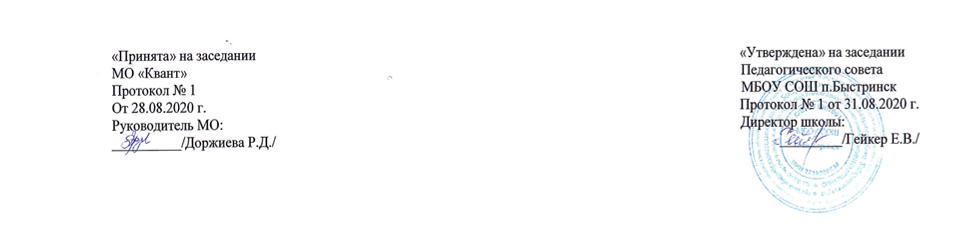 РАБОЧАЯ ПРОГРАММАпо учебному курсу« Музыка»разработана и реализуется учителемКиселевой О.А.6  класс (основная школа)Г.П.Сергеева;Е.Д.Критская2020 – 2021 учебный годМБОУ СОШ п. Быстринск                                     Рабочая программа по музыкеПреподаватель: Киселева Ольга АлександровнаГод реализации программы: 2020– 2021учебный годКласс: 6Общее количество часов по плану: 35 часовКоличество часов в неделю: 1 часРабочая программа составлена на основании 1.Программы «Музыка 5-7» авторов Г.П.Сергеевой, Е.Д.Критской,  «Программы общеобразовательных учреждений. Музыка. 1-7 классы. Искусство 8-9 классы» – М. Просвещение, 2018 г.;2. Учебник «Музыка. 6 класс», М.,  Просвещение, 2019г.2020 годМБОУ СОШ п. БыстринскСОДЕРЖАНИЕ: 	стр.Пояснительная записка : …………………………………………………………………………………………..- обоснование выбора УМК……………………………………………………………………………………….- обоснование разбивки содержания программы………………………………………………………………..– национально-региональный компонент……………………………………………………………………….- межпредметные связи, преемственность……………………………………………………………………….- используемые технологии, методы, формы работы……………………………………………………………Содержание программы учебного курса………………………………………………………………………Учебно-тематический план……………………………………………………………………………………..Календарно-тематическое планирование……………………………………………………………………..Требования к уровню подготовки учащихся………………………………………………………………...Характеристика КИМов……………………………………………………………………………………… Критерии оценивания достижений учащихся……………………………………………………………….Учебно-методическое обеспечение программы……………………………………………………………..Материально-техническое и информационно-техническое обеспечение…………………………………..     ПриложениеПОЯСНИТЕЛЬНАЯ ЗАПИСКА.Данная  рабочая  программа разработана на основе авторской программы «Музыка 5-7» авторов Г.П.Сергеевой, Е.Д.Критской,  «Программы общеобразовательных учреждений. Музыка. 1-7 классы. Искусство 8-9 классы»– М. Просвещение, 2018;; Электронный ресурс : . http://www.ed.gov.ru/ob-edu/noc/rub/standart/; ( http://window.edu.ru/resource/192/37192).Особенности художественно-эстетического образования определяются в следующих документах: «Концепция  развития образования в сфере культуры и искусства в РФ  (распоряжение Правительства РФ от 25.08.2008г. № 1244-р).Концепция художественного образования (приказ Министерства культуры РФ от  28.12.2001г.№ 1403).        Преподавание предмета «Музыка» в общеобразовательных учреждениях  в 2020/2021  учебном году осуществляется в соответствии с нормативными и инструктивно-методическими документами Министерства образования РФ, Министерства образования и науки:Федеральный закон «Об образовании в Российской Федерации» от  29.12.2012г. № 273-ФЗ.Федеральный государственный образовательный стандарт основного общего образования, утвержденный приказом Министерства образования и науки РФ от 17.12.2010г. № 1897, зарегистрирован Минюстом России 01.02.2011г. № 19644.Приказ Министерства образования и науки РФ от 05.03.2004г. № 1089 «Об утверждении федерального компонента государственных стандартов начального, основного общего и среднего (полного) общего образования».Приказ Министерства образования и науки РФ от 19\12.2012г. № 1067 « Об утверждении федеральных перечней учебников, рекомендованных (допущенных) к использованию в образовательном процессе в образовательных учреждениях, реализующих образовательные программы общего образования  и имеющих государственную аккредитацию на 2016/2017 учебный год».Учебный план МБОУ СОШ» п. Быстринск на  2020/2021 учебный год.Цель программы – развитие музыкальной культуры школьников как неотъемлемой части духовной культуры.Задачи: - развитие музыкальности; музыкального слуха, певческого голоса, музыкальной памяти, способности к сопереживанию; образного и ассоциативного мышления, творческого воображения;- освоение музыки и знаний о музыке, ее интонационно-образной природе, жанровом и стилевом многообразии, особенностях музыкального языка; музыкальном фольклоре, классическом наследии и современном творчестве отечественных и зарубежных композиторов; о воздействии музыки на человека; о ее взаимосвязи с другими видами искусства и жизнью;- овладение практическими умениями и навыками в различных видах музыкально-творческой деятельности: слушании музыки, пении (в том числе с ориентацией на нотную запись), инструментальном музицировании, музыкально-пластическом движении, импровизации, драматизации исполняемых произведений;- воспитание эмоционально-ценностного отношения к музыке; устойчивого интереса к музыке, музыкальному искусству своего народа и других народов мира; музыкального вкуса учащихся; потребности к самостоятельному общению с высокохудожественной музыкой и музыкальному самообразованию; слушательской и исполнительской культуры учащихся.Обоснование выбора УМК:Преподавание учебного предмета «Музыка»  осуществляться по  программе  и завершенной предметной  линии  с 5 по 7 классы основного общего образования по  УМК Критской Е.Д., Сергеевой Г.П. «Музыка» 6 класс , представленному в федеральном перечне учебников.    По усмотрению образовательного учреждения и  учителя, учтена  преемственности с программой по музыке в начальной школе. Программа и УМК Критской Е.Д., Сергеевой Г.П.  «Музыка5-7» полностью обеспечивают содержание государственного образовательного стандарта в основной школеПриоритетным направлением содержания программы и УМК по-прежнему остается русская музыкальная культура. Фольклор, классическое наследие, музыка религиозной традиции, современные музыкальные направления музыкального искусства формируют у учащихся национальное самосознание, понимание значимости своей культуры в художественной картине мира. Но так как сами авторы программы не регламентируют жесткого разделения музыкального материала на учебные темы и уроки: « Данная программа не подразумевает жестко регламентированного разделения музыкального материала на учебные темы, уроки. Творческое планирование художественного материала в рамках урока, распределение его внутри четверти, учебного года в зависимости от интерпретации учителем той или иной художественно-педагогической идеи, особенностей и уровня музыкального развития  учащихся каждого конкретного класса будут способствовать вариативности музыкальных занятий. Творческий подход учителя музыки к данной программе — залог успеха его музыкально-педагогической деятельности»*, в календарно-тематическом планировании внесена корректировка и перераспределение часов на изучение разделов и тем, а именно:добавлен 1 час на изучение темы «Авторская песня» и «Джаз-искусство 20 века», так как  эти темы имеют  объемный материал для изучения и слушания музыкального материала,  за счет темы «Мир музыкального театра»-2 часа вместо 3 часов.Обоснование разбивки содержания программы на отдельные темы, выделения на данные темы учебных часов в объеме, определенном календарно-тематическим планом:В соответствии учебным планом в 6 классе на учебный предмет «Музыка» отводится 35 часов (из расчета 1 час в неделю).  Курс нацелен на изучение многообразных взаимодействий музыки с жизнью, природой, обычаями, литературой, живописью, историей, психологией музыкального восприятия, а также с другими видами и предметами художественной и познавательной деятельности.       Программа основана на обширном материале, охватывающем различные виды искусств, которые дают возможность учащимся усваивать духовный опыт поколений, нравственно-эстетические ценности мировой художественной культуры, и преобразуют духовный мир человека, его душевное состояние. Содержание данной программы раскрывается в учебных темах каждого полугодия. В обновленном музыкальном материале, а также введении параллельного и методически целесообразного литературного и изобразительного рядов. В программе 6 класса рассматривается многообразие музыкальных образов, запечатленных в жанрах вокальной, инструментальной и инструментально-симфонической музыки. Музыкальный образ рассматривается как живое, обобщенное представление о действительности, выраженное в звуках. В сферу изучения входят также интонационная природа музыкальных образов, приемы взаимодействия и развития различных образных сфер в музыкальном искусстве. Мир образов народной, религиозной, классической и современной музыки. Музыка в семье искусств.Национально-региональный Компонент:           Изучение музыкального краеведческого материала в рамках введения НРК в тематическое планирование уроков музыки знакомит учащихся с музыкальными традициями Дальнего востока:  песнями, праздниками и обычаями народов  родного края, известными композиторами, коллективами и исполнителями. На реализацию НРК отводится 10% учебного времени, что составляет – 4 часа в год. Введение НРК в тематическое планирование по предмету «Музыка»  обусловлено  следующими содержательными  линиями:- Детский музыкальный фольклор и сочинения дальневосточных композиторов для детей;- Музыкальный фольклор народов Дальнего Востока;- Дальневосточные композиторы – детям;- Музыкальный фольклор в творчестве композиторов Дальнего Востока;- Музыкальная жизнь родного края;-Творчества дальневосточных композиторов;- Музыкальная жизнь Хабаровского края;- Музыкальное прошлое Хабаровского края.Межпредметные  связи, преемственность: В программе рассматриваются разнообразные явления музыкального искусства в их взаимодействии с художественными образами других искусств – литературы (прозы и поэзии), изобразительного искусства (живописи, скульптуры, архитектуры, графики, книжных иллюстраций и др.), театра (оперы, балета, оперетты, мюзикла, рок-оперы), кино.       Программа состоит из двух разделов, соответствующих темам «Музыка и литература» и «Музыка и изобразительное искусство». Такое деление учебного материала весьма условно, так как знакомство с музыкальным произведением всегда предполагает его рассмотрение в содружестве муз.Используемые технологии, методы, формы работы, обоснование их использования:     При  реализации школьного курса музыки в 5-7 классах  учтены материально-технические средства данного  образовательного учреждения, а именно: - организация самостоятельной познавательной деятельности учащихся на уроке и дома;- осуществление дифференцированного подхода при обучении музыки;- организация исследовательской (проектной) деятельности. СОДЕРЖАНИЕ ПРОГРАММЫ УЧЕБНОГО КУРСА.В рабочей  программе  рассматриваются   разнообразные  явления  музыкального искусства  в их взаимодействии с художественными образами других искусств — литературы (прозы и поэзии),  изобразительного искусства (живописи, скульптуры, архитектуры, графики, книжных иллюстраций и др,) театра (оперы, балета, оперетты, мюзикла, рок-оперы), кино.Программа  состоит  из  двух разделов, соответствующих темам «Музыка и литература» и «Музыка и изобразительное искусство».  Такое деление учебного материала весьма условно, так как знакомство с музыкальным произведением всегда предполагает его рассмотрение в содружестве муз, что особенно ярко проявляется на страницах учебника и творческой тетради.УЧЕБНО-ТЕМАТИЧЕСКИЙ ПЛАН:Контроль уровня   обучения.КЛЕНДАРНО-ТЕМАТИЧЕСКОЕ ПЛАНИРОВАНИЕ.5.ТРЕБОВАНИЯ  к уровню подготовки учащихся.В результате изучения музыки ученик должен:Знать/понимать:специфику музыки как вида искусства;значение музыки в художественной культуре и ее роль в синтетических видах творчества;основные жанры народной и профессиональной музыки;основные формы музыки;характерные черты и образцы творчества крупнейших русских и зарубежных композиторов;виды оркестров, названия наиболее известных инструментов;имена выдающихся композиторов и исполнителей;Уметь:эмоционально - образно воспринимать и характеризовать музыкальные произведения;узнавать на слух изученные произведения русской и зарубежной классики;выразительно исполнять соло (с сопровождением и без сопровождения);выявлять общее и особенное при сравнении музыкальных произведений на основе полученных знаний об интонационной природе музыки;распознавать на слух и воспроизводить знакомые мелодии изученных произведений инструментальных и вокальных жанров;различать звучание отдельных музыкальных инструментов, виды хора и оркестра;Использовать приобретенные знания и умения в практической деятельности и повседневной жизни для:певческого и инструментального музицирования дома, в кругу друзей и сверстников, на внеклассных и внешкольных музыкальных занятиях, школьных праздниках;размышления о музыке и ее анализа, выражения собственной позиции относительно прослушанной музыки;музыкального самообразования: знакомства с литературой о музыке, слушания музыки в свободное от уроков время (посещение концертов, музыкальных спектаклей, прослушивание музыкальных радио- и телепередач и др.); выражения своих личных музыкальных впечатлений в форме устных выступлений и высказываний на музыкальных занятиях; определения своего отношения к музыкальным явлениям действительности.Общеучебные  умения, навыки  и  способы  деятельности.Учебная программа предусматривает формирование у учащихся общеучебных умений и навыков, универсальных способов деятельности и ключевых компетенций.Освоение содержания основного общего образования по предмету «Музыка» способствует:- формированию у учащихся представлений о художественной картине мира;- овладению ими методами наблюдения, сравнения, сопоставления, художественного анализа;- обобщению получаемых впечатлений об изучаемых явлениях, событиях художественной жизни страны;- расширению и обогащению опыта выполнения учебно-творческих задач и нахождению при этом оригинальных решений, адекватного восприятия устной речи, ее интонационно-образной выразительности, интуитивного и осознанного отклика на образно-эмоциональное содержание произведений искусства;- совершенствованию умения формулировать свое отношение к изучаемому художественному явлению в вербальной и невербальной формах, вступать (в прямой или в косвенной форме) в диалог с произведением искусства, его автором, с учащимися, с учителем;- формулированию собственной точки зрения по отношению к изучаемым произведениям искусства, к событиям в художественной жизни страны и мира, подтверждая ее конкретными примерами;- приобретению умения и навыков работы с различными источниками информации.       Опыт творческой деятельности, приобретаемый на музыкальных занятиях, способствует:- овладению учащимися умениями и навыками контроля и оценки своей деятельности;- определению сферы своих личностных предпочтений, интересов и потребностей, склонностей к конкретным видам деятельности;- совершенствованию умений координировать свою деятельность с деятельностью учащихся и учителя, оценивать свои возможности в решении творческих задач.Требования  к  уровню  подготовки  учащихся 6 класса: Обучение музыкальному искусству должно обеспечить учащимся возможность:понимать жизненно-образное содержание музыкальных произведений разных жанров; различать лирические, эпические, драматические музыкальные образы;иметь представление о приемах взаимодействия и развития образов музыкальных сочинений;знать имена выдающихся русских и зарубежных композиторов, приводить примеры их произведений;уметь по характерным признакам определять принадлежность музыкальных произведений к соответствующему жанру и стилю — музыка классическая, народная, религиозная, современная;владеть навыками музицирования: исполнение песен (народных, классического репертуара, современных авторов), напевание запомнившихся мелодий знакомых музыкальных сочинений;анализировать различные трактовки одного и того же произведения, аргументируя исполнительскую интерпретацию замысла композитора;раскрывать образный строй музыкальных произведений на основе взаимодействия различных видов искусства;развивать навыки исследовательской художественно-эстетической деятельности (выполнение индивидуальных и коллективных проектов);совершенствовать умения и навыки самообразования.6. ХАРАКТЕРИСТИКА КИМовФормы контроля знаний и умений обучающихся по МУЗЫКЕ: В данной рабочей программе предусмотрены традиционные   формы контроля знаний учащихся и их умений:– исторический  диктант;– самостоятельная работа (исследовательская; проектная, творческая ( рисунки); синквейн,  формула ПОПС.)– краткая самостоятельная  работа;– викторины- кроссворды- беседа Применяется для оценки и коррекции учебного материала по пропедевтическому курсу, главам:4. Викторина – это совокупность не менее десяти вопросов по определенной тематике, на которые необходимо дать краткие и емкие ответы.Первый вариант позволяет реализовать контроль или актуализацию знаний, второй способствует закреплению и контролю уровня усвоения материала. Отводимое на работу с викторинами время не должно превышать 5 - 6 минут.Применяется для оценки и коррекции учебного материала по темам:5.  Кратковременная самостоятельная работа. Здесь обучающимся задается некоторое количество вопросов, на которые предлагается дать свои обоснованные ответы. В качестве заданий могут выступать теоретические вопросы на проверку знаний, усвоенные обучающимися конкретные ситуации, сформулированные или показанные с целью проверить умение обучающихся распознавать исторические явления, задания по моделированию (воспроизведению) конкретных ситуаций, соответствующих научным фактам и понятиям. При этой форме контроля обучающиеся обдумывают план своих действий, формулируют и записывают свои мысли и решения. Кратковременная самостоятельная работа требует гораздо больше времени, чем предыдущие формы контроля, и количество вопросов может быть не более 2-3, а иногда самостоятельная работа состоит из одного задания.6. Беседа по теме. Его достоинство заключается в том, что он предполагает комплексную проверку всех знаний и умений обучающихся. Ученик может решать задачи, потом делать лабораторную работу, а затем беседовать с учителем. Устная беседа с учителем, позволяющая проконтролировать сформированность  исторического  мировоззрения, пробелы в знаниях, рассмотреть непонятные места в курсе, отличает зачёт от других форм контроля. Это наиболее индивидуализированная форма. Учитель решает, основываясь на результатах прошлых или промежуточных контрольных мероприятий, какие знания и умения целесообразно проверять у каждого ученика: всем даются индивидуальные задания. Рекомендуется  учащимся  пояснять устные ответы схематическими рисунками, диаграммами, таблицами. Этот приём заставляет обучающихся точнее выражать мысли, конкретизировать знания и приводить их в определённую систему. 7. КРИТЕРИИ ОЦЕНИВАНИЯ достижений учащихся.     Контроль предполагает выявление уровня освоения учебного материала при изучении, как отдельных разделов, так и всего курса ПРЕДМЕТА «Музыка»   в целом. Текущий контроль усвоения материала осуществляется путем устного/ письменного опроса. Периодически  знания и умения по пройденным темам проверяются письменными контрольными или тестовыми заданиям. При тестировании все верные ответы берутся за 100%, тогда отметка выставляется в соответствии с таблицей:При выполнении практической работы и контрольной работы:Содержание и объем материала, подлежащего проверке в контрольной работе, определяется программой. При проверке усвоения материала выявляется полнота, прочность усвоения учащимися теории и умение применять ее на практике в знакомых и незнакомых ситуациях. Отметка  зависит также от наличия и характера погрешностей, допущенных учащимися. Грубая ошибка – полностью искажено смысловое значение понятия, определенияПогрешность отражает неточные формулировки, свидетельствующие о нечетком представлении рассматриваемого объектаНедочет - неправильное представление об объекте, не влияющего кардинально на знанияЭталоном,  относительно  которого оцениваются знания учащихся, является обязательный минимум содержания математики. Требовать от учащихся  материала, который не входит в школьный курс истории  - это, значит, навлекать на себя проблемы, связанные нарушением прав  учащегося (« Закон об образовании»)Исходя  из норм (пятибалльной системы), заложенных во всех предметных областях выставляется  Отметка «5»-верное выполнение всех заданий трех уровней  (материал программного уровня, требующий от учеников творческого подхода к решению заданий))  Отметка «4»-верное решение всех заданий первого и второго уровней при невыполнении заданий третьего уровня или выполнение      заданий третьего уровня с ошибкой   (материал программного уровня образования (частично-поисковый подход к решению))Отметка «3»-верное решение всех заданий только первого уровня  (материал базового уровня образования (репродуктивный уровень))Отметка «2»- допущены существенные ошибки, показавшие, что учащийся не владеет обязательными умениями по данной теме в полной мере  ( незнание      основного программного материала)Отметка «1»-  отказ от выполнения учебных обязанностей.Оценка устных ответов  учащихся:Отметка «5»- полно раскрыто содержание материала в объеме, предусмотренном программой и учебником                          - Изложен материал грамотным языком в определенной логической последовательности, точно используя математическую терминологию и символику                         - правильно выполнены рисунки, чертежи, графики, сопутствующие ответу                          - показано умение иллюстрировать теоретические положения конкретными примерами, применять их в новой ситуации при выполнении практического   задания                         -продемонстрировано усвоение ранее изученных сопутствующих вопросов, сформированность и устойчивость используемых при ответе умений и навыков.                     -  Самостоятельный ответ ученика без наводящих вопросов учителя.   Отметка «4»-   в изложении допущены небольшие пробелы, не исказившие математического содержания ответа                           - допущены один-два недочета при освещении основного содержания ответа, исправленные по замечанию учителя                          - допущена ошибка или более двух недочетов при освещении второстепенных вопросов либо в выкладках, легко исправленные по замечанию учителяОтметка «3»- неполно или непоследовательно раскрыто содержание материала, но показано общее понимание вопроса и продемонстрированы умения,                            достаточные для дальнейшего усвоения программного материала                       - имелись затруднения или допущены ошибки в определении понятий, использовании математической терминологии, в чертежах, выкладках, исправленные после нескольких наводящих вопросов учителя                       - ученик не справился с применением теории в новой ситуации при выполнении практического задания, но выполнил задания обязательного                            уровня сложности по данной теме                        - при знании теоретического материала выявлена недостаточная сформированность основных умений и навыковОтметка «2» - не раскрыто основное содержание учебного материала                             - обнаружено незнание или непонимание учеником большей или наиболее важной части учебного материала                             - допущены ошибки в определении понятий, при использовании математической терминологии, в рисунках, чертежах или графиках, выкладках, которые не исправлены после нескольких наводящих  вопросов учителя.МАТЕРИАЛЬНО-ТЕХНИЧЕСКОЕ И ИНФОРМАЦИОННО-ТЕХНИЧЕСКОЕ ОБЕСПЕЧЕНИЕ.     Требования к оснащению образовательного процесса в соответствии с содержательным наполнением учебных предметов ФЕДЕРАЛЬНОГО КОМПОНЕНТА ГОСУДАРСТВЕННОГО СТАНДАРТА  ОБЩЕГО ОБРАЗОВАНИЯ представляют собой  оптимальные рекомендации к материально-техническому обеспечению учебного процесса, предъявляемые в условиях введения государственного образовательного стандарта по истории. Конкретное  количество средств и объектов материально- технического обеспечения планируется исходя из среднего расчета наполняемости класса.Раздел I. « Мир образов вокальной и инструментальной музыки»16 часов Раздел II. «Мир образов камернойи симфонической музыки»19 часов№ урокаТема, содержание урока4Портрет в музыке и живописи. НРК: Творчество Дальневосточных композиторов.6Музыкальный образ и мастерство исполнителя. НРК: Музыкальная жизнь Хабаровского края.16Авторская песня: настоящее и прошлое. НРК: Барды Хабаровского края.24 Музыкальные иллюстрации к повести А.С.Пушкина. НРК: Дальневосточные  композиторы – детям.Виды организации учебной деятельности    Основные виды контроля при организации контроля работы:Формы контроля:- экскурсия- конкурс- викторина- самостоятельная работа- творческая работа- путешествие- вводный- текущий- итоговый- индивидуальный- письменный-мониторинговыйПри организации учебно-воспитательного процесса для реализации программы «Музыка» 6 класс предпочтительными формами организации учебного предмета считаю: индивидуальные, групповые, фронтальные, коллективные, классные и внеклассные, а так же наблюдение- самостоятельная работа- тестТема 1 полугодия:« Мир образов вокальной и инструментальной музыки»(16 часов)Тема  2 полугодия:«Мир образов камернойи симфонической музыки» (19 часов)Основные задачи:Основные задачи:Лирические, эпические, драматические образы. Единство содержания и формы. Многообразие жанров вокальной музыки (песня, романс, баллада, баркарола, хоровой концерт, кантата и др.). Песня, ария, хор в оперном спектакле. Единство поэтического текста и музыки. Многообразие жанров инструментальной музыки: сольная, ансамблевая, оркестровая. Сочинения для фортепиано, органа, арфы, симфонического оркестра, синтезатора.Музыка Древней Руси. Образы народного искусства. Фольклорные образы в творчестве композиторов. Образы русской духовной и светской музыки (знаменный распев, партесное пение, духовный концерт). Образы западноевропейской духовной и светской музыки (хорал, токката, фуга, кантата, реквием). Полифония и гомофония.Авторская песня — прошлое и настоящее. Джаз — искусство XX в. (спиричуэл, блюз, современные джазовые обработки).Взаимодействие различных видов искусства в раскрытии образного строя музыкальных произведений.Использование различных форм музицирования и творческих заданий в освоении содержания музыкальных образов.Жизнь — единая основа художественных образов любого вида искусства. Отражение нравственных исканий человека, времени и пространства в музыкальном искусстве. Своеобразие и специфика художественных образов камерной и симфонической музыки. Сходство и различие как основной принцип развития и построения музыки. Повтор (вариативность, вариантность), контраст. Взаимодействие нескольких музыкальных образов на основе их сопоставления, столкновения, конфликта.Программная музыка и ее жанры (сюита, вступление к опере, симфоническая поэма, увертюра-фантазия, музыкальные иллюстрации и др.). Музыкальное воплощение литературного сюжета. Выразительность и изобразительность музыки. Образ-портрет, образ-пейзаж и др. Непрограммная музыка и ее жанры: инструментальная миниатюра (прелюдия, баллада, этюд, ноктюрн), струнный квартет, фортепианный квинтет, концерт, концертная симфония, симфония-действо и др.Современная трактовка классических сюжетов и образов: мюзикл, рок-опера, киномузыка.Использование различных форм музицирования и творческих заданий в освоении учащимися содержания музыкальных образов.Урок 1. Удивительный мир музыкальных образов.Богатство музыкальных образов (лирические); особенности их драматургического развития в вокальной музыке и инструментальной музыке.Определение музыкального образа. Специфика вокальной и инструментальной музыки. Лирические образы русских романсов и песен. Многообразный мир эмоциональных чувств в лирическом романсе. Единство музыкальной и поэтической речи в романсе.Урок 2.  Образы романсов и песен русских композиторов. Старинный русский романс. Богатство музыкальных образов (лирические); особенности их драматургического развития в вокальной музыке. Развитие жанров светской музыки – романс.Жанр песни-романса. Песня-диалог. Инструментальная обработка романса.Урок 3.-Урок 4.Два музыкальных посвящения. Портрет в музыке и живописи. Картинная галерея. НРК: Творчество Дальневосточных композиторов.Отечественная музыкальная культура 19 века: формирование русской классической школы - М.И. Глинка. Исполнение музыки как искусство интерпретации.Музыкальный портрет. Единство содержания и формы. Приемы развития музыкального образа. Особенности музыкальной формы. Сравнение исполнительских трактовок.Урок 5. «Уноси мое сердце в звенящую даль…».Отечественная музыкальная культура 19 века: формирование русской классической школы – С.В.Рахманинов.Лирические образы романсов С.В.Рахманинова. Мелодические особенности музыкального языка С.В.Рахманинова. Выразительность и изобразительность в музыке.Урок 6.Музыкальный образ и мастерство исполнителя. НРК: Музыкальная жизнь Хабаровского краяВыдающиеся российские исполнители: Ф.И.Шаляпин.Творчество Ф.И.Шаляпина. Выразительные тембровые и регистровые возможности голоса Ф.И.Шаляпина. Артистизм и талант Ф.И. Шаляпина.Урок 7. Обряды и обычаи в фольклоре и в творчестве композиторов.Народное музыкальное творчество. Основные жанры русской народной музыки (обрядовые песни). Народные истоки русской профессиональной музыки.Лирические образы свадебных обрядовых песен. Песня-диалог. Воплощение обряда свадьбы в операх русских композиторов (на примере одной из опер по выбору учителя).Урок 8. Образы песен зарубежных композиторов. Искусство прекрасного пения.Творчество выдающихся композиторов прошлого. Знакомство с творчеством выдающихся русских и зарубежных исполнителей.Знакомство с вокальным искусством прекрасного пения бельканто. Музыкальные образы песен Ф.Шуберта. Развитие музыкального образа от интонации до сюжетной сцены.Урок 9. Старинный песни мир. Баллада «Лесной царь». Романтизм в западноевропейской музыке. Взаимосвязь музыки и речи на основе их интонационной общности и различий. Богатство музыкальных образов.Драматические образы баллады «Лесной царь». Единство выразительного и изобразительного в создании драматически напряженного образа. Сквозное развитие баллады. Артистизм и мастерство исполнителя.Урок 10. Образы русской народной и духовной музыки. Народное искусство Древней Руси.Образная природа и особенности русской духовной музыки в эпоху средневековья: знаменный распев как музыкально-звуковой символ Древней Руси. Особенности развития русского музыкального фольклора. Составление ритмической партитуры для инструментовки русской народной песни, инструментальное музицирование.Урок 11. «Фрески Софии Киевской».Стилевое многообразие музыки ХХ столетия: развитие традиций русской классической музыкальной школы.Духовные сюжеты и образы в современной музыке. Особенности современной трактовки.Связь музыки В.Гаврилина с русским народным музыкальным творчеством. Жанр молитвы в музыке отечественных композиторов.Урок 12. «Перезвоны» Молитва.Стилевое многообразие музыки ХХ столетия: развитие традиций русской классической музыкальной школы.Связь музыки В.Гаврилина с русским народным музыкальным творчеством. Жанр молитвы в музыке отечественных композиторов.Урок  13.- Урок 14.Особенности западноевропейской музыки эпохи Барокко.Музыка И.С. Баха как вечно живое искусство, возвышающее душу человека).Образы духовной музыки Западной Европы.Небесное и земное в музы-ке Баха. Полифония. Фуга. Хорал.Особенности западноевропейской музыки эпохи Барокко.Музыка И.С. Баха как вечно живое искусство, возвышающее душу человека).Характерные особенности музыкального языка И.С.Баха. Выразительные возможности органа. Особенности развития музыки в полифонии. Полифонический 2-частный цикл: токката и фуга, прелюдия и фуга. Современная рок-обработка музыки И.С.Баха.Урок 15. Образы скорби и печали. Фортуна правит миром. «Кармина Бурана». Обобщающий урок.Стилевое многообразие музыки ХХ столетия (К.Орф), особенности трактовки драматической и лирической сфер музыки на примере образцов камерной инструментальной музыки.Образы скорби и печали в духовной музыке. Закрепление вокально-инструментальных жанров кантаты и реквиема. Полифонический и гомофонный тип изложения музыкального материала. Контраст музыкальных образов.Урок 16. Авторская музыка: прошлое и настоящее. НРК: Барды Хабаровского края..Неоднозначность терминов «легкая» и «серьезная» музыка.Взаимопроникновения «легкой» и «серьезной» музыки, особенности их взаимоотношения в различных пластах современного музыкального искусства :бардовская песня .Жанры и особенности авторской песни. Исполнители авторской песни – барды. Выдающиеся отечественные исполнители авторской песни. История становления авторской песни. Жанр сатирической песни.Урок 17. Джаз – искусство 20 века.Неоднозначность терминов «легкая» и «серьезная» музыка.Взаимопроникновения «легкой» и «серьезной» музыки, особенности их взаимоотношения в различных пластах современного музыкального искусства: джаз - спиричуэл, блюз.Взаимодействие легкой и серьезной музыки. Определение джаза. Истоки джаза (спиричуэл, блюз). Импровизационность джазовой музыки. Джазовые обработки.Урок 18. Вечные темы искусства и жизни.Особенности трактовки драматической и лирической сфер музыки на примере образцов камерной инструментальной музыки - прелюдия, этюд.Жизнь – единая основа художественных образов любого вида искусства. Своеобразие и специфика художественных образов камерной и симфонической музыки. Характерные черты музыкального стиля Ф.Шопена. Закрепление жанра ноктюрна.Урок 19. Образы камерной музыки.Романтизм в западноевропейской музыке. Развитие жанров светской музыки: камерная инструментальная.Переплетение эпических, лирических и драматических образов. Сходство и различие как основной принцип развития и построения музыки. Контраст как основной принцип развития  в музыке. Разнообразие жанров камерной музыки. Особенности жанра инструментальной баллады.Урок 20. Инструментальная баллада.     Ночной пейзаж.Романтизм в западноевропейской музыке. Развитие жанров светской музыки: камерная инструментальная – инструментальная баллада.Сравнительная характеристика особенностей восприятия мира композиторами.Особенности жанра инструментальной баллады. Переплетение эпических, лирических и драматических образов. Сходство и различие как основной принцип развития и построения музыки. Контраст как основной принцип развития в балладеРасширение представлений о жанре ноктюрна. Особенности претворения образа-пейзажаУрок 21. Инструментальный концерт. «Итальянский концерт».Особенности западноевропейской музыки эпохи Барокко. Зарубежная духовная музыка в синтезе с храмовым искусством.Новый круг образов, отражающих чувства и настроения человека, его жизнь в многообразных проявленияЗарождение и развитие жанра инструментального концерта. Разновидности и структура концерта. Инструментальный концерт эпохи барокко. Программная музыка. Выразительность и изобразительность музыки. Образ-пейзаж Урок 22. «Космический пейзаж». «Быть может, вся природа – мозаика цветов?» Картинная галерея.Стилевое многообразие музыки ХХ столетия.Образ-пейзаж. Приемы развития современной музыки. Выразительность и изобразительность в музыке.  Контраст образных сфер. Моделирование ситуации восприятия не программного произведения. Выразительные возможности электромузыкального инструментаУрок 23. - Урок 24.Образы симфонической музыки «Метель». Музыкальные иллюстрации к повести А.С.Пушкина.НРК: Дальневосточные композиторы – детям.Стилевое многообразие музыки ХХ столетия: развитие традиций русской классической музыкальной школы. Творчество выдающихся композиторов прошлого и современности: Г.Свиридов.Образы русской природы в музыке Г.Свиридова. Возможности симфонического оркестра в раскрытии образов литературного произведения. Стилистические особенности музыкального языка Г.Свиридова. Особенности развития музыкального образа в программной музыке.Урок 25.- Урок 26. Симфоническое развитие музкальных образов. «В печали весел, а в веселье печален».  Связь времен.Особенности трактовки драматической и лирической сфер музыки на примере образцов камерной инструментальной музыки.Особенности жанров симфонии и оркестровой сюиты. Стилистические особенности музыкального языка В.Моцарта и П.И.Чайковского.  Сходство и различие как основные принципы музыкального развития, построения музыкальной формы. Различные виды контраста. Контраст как сопоставление внутренне противоречивых состояний. Интерпретация и обработка классической музыки.Урок 27. -  Урок 28.Программная увертюра. Увертюра «Эгмонт».Особенности трактовки драматической и лирической сфер музыки на примере образцов камерной инструментальной музыки: увертюра.Классицизм в западноевропейской музыке.Жанр программной увертюры. Воплощение литературного сюжета в программной музыке. Закрепление строения сонатной формы. Контраст как конфликтное столкновение противоборствующих сил.Урок 29.- Урок 30.Увертюра-фантазия «Ромео и Джульетта».Богатство музыкальных образов  и особенности их драматургического развития (контраст, конфликт) в вокальной, вокально-инструментальной, камерно-инструментальной, симфонической и театральной музыке.Взаимосвязь музыки и литературы. Воплощение литературного сюжета в программной музыке. Закрепление строения сонатной формы. Контраст как конфликтное столкновение противоборствующих сил. Обобщенные образы добра и зла, любви и вражды.Урок 31. - Урок 32. Мир музыкального театра. Взаимопроникновения «легкой» и «серьезной» музыки, особенности их взаимоотношения в различных пластах современного музыкального искусства:  мюзикл, рок-опера. Интерпретация литературного произведения в различных музыкально-театральных жанрах: опере, балете, мюзикле. Взаимопроникновение и смысловое взаимодействие слова, музыки, сценического действия, хореографии и т.д. Метод острых контрастных сопоставлений как один из сильнейших драматургических приемовСовременная трактовка классических сюжетов и образов: мюзикл, рок-опера, киномузыка. Взаимопроникновение  и смысловое единство слова, музыки, сценического действия, изобразительного искусства, хореографии, а также легкой и серьезной музыки.Урок 33.Образы киномузыки. Взаимопроникновения «легкой» и «серьезной» музыки, особенности их взаимоотношения в различных пластах современного музыкального искусства. Творчество отечественных композиторов-песенников - И.О. Дунаевский.Современная трактовка классических сюжетов и образов: мюзикл, рок-опера, киномузыка. Взаимопроникновение  и смысловое единство слова, музыки, сценического действия, изобразительного искусства, хореографии, а также легкой и серьезной музыки.Слушание  музыкальных фрагментов. Игра  «Угадай мелодию». Тестирование по темам года.Урок 34. Обобщение по разделу II.Урок 35. Итоговое обобщение по курсу.Перечень  музыкального   материала:  Перечень  музыкального   материала:  Красный сарафан. А. Варламов, слова Н. Цыганова.Гори, гори, моя звезда. П. Булахов, слова В. Чуевского.Калитка. А. Обухов, слова А. Будищева.Колокольчик. А. Гурилев, слова И. Макарова.Я помню чудное мгновенье. М. Глинка, слова А. Пушкина.Вальс-фантазия для симфонического оркестра. М. Глинка.Сирень. С. Рахманинов, слова Е. Бекетовой.Здесь хорошо. С. Рахманинов, слова Г. Галиной.Матушка, что во поле пыльно, русская народная песня.Матушка, что во поле пыльно. М. Матвеев, слова народные.На море у тушка купалася, русская народная свадебная песня.Плывет лебедушка. Хор из оперы «Хованщина». М. Мусоргский.Иван Сусанин. Опера (фрагменты). М. Глинка.Руслан и Людмила. Опера (фрагменты). М. Глинка.Песня венецианского гондольера (№ 6) для фортепиано. Ф. Мендельсон.Венецианская ночь. М. Глинка, слова И. Козлова.Песни гостей. Из оперы «Садко». Н. Римский-Корсаков.Серенада. Ф. Шуберт, слова Л. Рельштаба, перевод Н. Огарева.Аве, Мария. Ф. Шуберт, слова В. Скотта, перевод А. Плещеева.Фореллен-квинтет (4-я часть). Ф. Шуберт.Жаворонок. М. Глинка — М. Балакирев.Лесной   царь.   Ф. Шуберт,   слова  В. Гёте,   русский  текст B.	Жуковского.     Огромное небо. О. Фельцман, стихи Р. Рождественского.Шестопсалмие (знаменный распев).     Свете тихий. Гимн (киевский распев).      Да исправится молитва моя. П. Чесноков.       Не отвержи мене во время старости. Духовный концерт (фрагмент). М. Березовский.Концерт №3 для фортепиано с оркестром (1-я часть).C.	Рахманинов.      Русские народные инструментальные наигрышиВо кузнице; Комара женить мы будем, русские народные песни.Во кузнице. Хор из 2-го действия оперы «В бурю». Т. Хренников.Пляска скоморохов. Из оперы «Снегурочка». Н. Римский-Корсаков.Фрески Софии Киевской. Концертная симфония для арфы с оркестром (фрагменты). В. Кикта.Перезвоны. По прочтении В. Шукшина. Симфония-действо (фрагменты). В. Гаврилин.Мама. Из вокально-инструментального цикла «Земля». В. Гаврилин, слова В. Шульгиной.Весна, слова народные; Осень, слова С. Есенина. Из вокального цикла «Времена года». ВГаврилин.В горнице. И. Морозов, слова Н. Рубцова.Молитва Франсуа Виньона. Слова и музыка Б. Окуджавы.Будь со мною (Молитва). Е. Крылатов, слова Ю. Энтина.В минуту скорбную сию. Слова и музыка иеромонаха Романа.Органная токката и фуга ре минор (классические и современные интерпретации). И.-С. Бах.Хоралы № 2, 4. Из «Рождественской оратории». И.-С. Бах.Stabatmater(фрагменты № 1 и № 13). Д. Перголези.Реквием (фрагменты). В.-А. Моцарт.Кармина Бурана. Мирские песнопения для солистов, хора, оркестра и для представления на сцене   (франменты) К.Орф.Гаудеамус. Международный студенческий гимн.Из вагантов. Из вокального цикла «По волне моей памяти». Д. Тухманов, русский текст Л. Гинзбурга.Россия. Д. Тухманов, слова М. Ножкина.Глобус. М. Светлов, слова М. Львовского.Песенка об открытой двери. Слова и музыка Б. Окуджавы.Нам нужна одна победа. Из художественного фильма «Белорусский вокзал». Слова и музыка Б. Окуджавы.Как прекрасен этот мир. Д. Тухманов, слова В. Харитонова.Я не люблю. Слова и музыка В. Высоцкого.Милая моя (Солнышко лесное). Слова и музыка Ю. Визбора.Диалог у новогодней елки. С. Никитин, слова Ю. Левитан-ского.Атланты. Слова и музыка А. Городницкого.Снег. Слова и музыка А. Городницкого.Пока горит свеча. Слова и музыка А. Макаревича.Вечер бродит. Слова и музыка А. Якушевой.Мы свечи зажжем. С. Ведерников, слова И.Денисовой.Сережка ольховая. Е. Крылатов, слова Е. Евтушенко.      Багульник. В. Шаинский, слова И. МорозовБог осушит слезы. Спиричуэл и др.Город Нью-Йорк. Блюз и др.Любимый мой. Дж. Гершвин, слова А. Гершвина, русский текст Т. Сикорской.Любовь вошла. Дж. Гершвин, слова А. Гершвина, перевод С. Болотина и Т. Сикорской.Старый рояль. Из художественного фильма «Мы из джаза». М. Минков, слова Д. Иванова.Караван. Д. Эллингтон (сравнительные интерпретации).Колыбельная Клары. Из оперы «Порги и Бесс». Дж. Гершвин.Острый ритм; Хлопай в такт. Дж. Гершвин, слова А. Гершвина, русский текст В. Струкова.Прелюдия № 24; Баллада № 1 для фортепиано. Ф. Шопен.Баллада о гитаре и трубе. Я. Френкель, слова Ю. Левитанского.Ноктюрны для фортепиано. П. Чайковский.Ноктюрны для фортепиано. Ф. Шопен.Ноктюрн (3-я часть). Из Квартета № 2. А. Бородин.Вопрос, оставшийся без ответа («Космический пейзаж»). Пьеса для камерного оркестра.Ч. АйвзМозаика. Пьеса для синтезатора. Э. Артемьев.Прелюдии для фортепиано. М. Чюрленис.Музыкальные иллюстрации к повести А. Пушкина «Метель» (фрагменты). Г. Свиридов.Побудь со мной. Н. Зубов, слова NN.Вот мчится тройка удалая. Русская народная песня, слова Ф. Глинки.Времена года. Цикл концертов для оркестра и скрипки соло (фрагменты). А. Вивальди.Итальянский концерт (фрагменты) для клавира. И.-С. Бах.Симфония № 4(2-я часть). П. Чайковский.Симфония № 2(«Богатырская») (1-я часть). А. Бородин.Симфония № 3(«Героическая») (4-я часть). Л. Бетховен.Увертюра к опере «Руслан и Людмила». М. Глинка.Ave, verum. В.-А. Моцарт.Моцартиана. Оркестровая сюита № 4 (3-я часть). П. Чайковский.Эгмонт. Увертюра. Л. Бетховен.Скорбь и радость. Канон. Л. Бетховен.Ромео и Джульетта. Увертюра-фантазия (фрагменты). П. Чайковский.Ромео и Джульетта. Балет (фрагменты). С. Прокофьев.Ромео и Джульетта. Музыкальные зарисовки (сюита) для большого симфонического оркестра. Д. Кабалевский.Вестсайдская история. Мюзикл (фрагменты). Л. Берн-стайн.Орфей и Эвридика. Опера (фрагменты). К. Глюк.Орфей и Эвридика. Рок-опера. А. Журбин, слова Ю. Ди-митрина.Слова любви. Из художественного фильма «Ромео и Джульетта». Н. Рота, русский текст Л. Дербенева, обработка Г. Подэльского.Увертюра (фрагменты); Песенка о веселом ветре. Из художественного фильма «Дети капитана Гранта». И. Дунаевский.Мгновения. Из телевизионного фильма «Семнадцать мгновений весны». М. Таривердиев, слова Р.      Рождественского.Звуки музыки; Эдельвейс. Из художественного фильма-мюзикла «Звуки музыки». Р. Роджерс, слова О. Хаммерсона, русский текст М. Подберезского.Родного неба милый свет. Е. Голубева, слова В. Жуковского.Моя звезда. А. Суханов, слова И. Анненского.Мир сверху. Слова и музыка А. Дольского.Осенний бал. Слова и музыка Л. Марченко.      Как здорово. Слова и музыка О. Митяева№п/п№Тема  урокаКол-вочасовВ том числе:№п/п№Тема  урокаКол-вочасовКонтрольные работы.тема   I полугодия:«Мир образов вокальной и инструментальной музыки»тема   I полугодия:«Мир образов вокальной и инструментальной музыки»тема   I полугодия:«Мир образов вокальной и инструментальной музыки»161  четверть1  четверть1  четверть1  четверть1  четверть1.1.Удивительный мир музыкальных образов.12. 2.Образы романсов и песен русских композиторов. Старинный русский романс. Песня-романс. Мир чарующих звуков.13.3.Два музыкальных посвящения. Портрет в музыке и живописи. Картинная галерея. НРК:  ТворчествоДальневосточных композиторов.24.4.Два музыкальных посвящения. Портрет в музыке и живописи. Картинная галерея. НРК:  ТворчествоДальневосточных композиторов.25.5.«Уноси моё сердце в звенящую даль…»16.6.Музыкальный образ и мастерство исполнителя.НРК: Музыкальная жизнь Хабаровского края17.7.Обряды и обычаи в фольклоре и творчестве композиторов.18.8.Образы песен зарубежных композиторов. Искусство прекрасного пения.19.9.Старинной песни мир. Баллада «Лесной царь»12 четверть2 четверть2 четверть2 четверть2 четверть10.1Образы русской народной и духовной музыки. Народное искусство Древней Руси.111.2«Фрески Софии Киевской»112.3«Перезвоны». Молитва.113.4Образы духовной музыки Западной Европы. Небесное и земное в музыке Баха. 114.5Образы духовной музыки Западной Европы. Полифония. Фуга. Хорал.115.6Образы скорби и печали. Фортуна правит миром.1116.7Авторская песня: прошлое и настоящее. НРК: Барды Хабаровского края.1тема   II полугодия:«Мир образов камернойи симфонической музыки»тема   II полугодия:«Мир образов камернойи симфонической музыки»тема   II полугодия:«Мир образов камернойи симфонической музыки»193 четверть3 четверть3 четверть3 четверть3 четверть17.1.Джаз – искусство 20 века.18.2.Вечные темы искусства и жизни. 119.3.Образы камерной музыки.120.4.Инструментальная баллада. Ночной пейзаж.121.5.Инструментальный концерт. « Итальянский концерт».1226.«Космический пейзаж». «Быть может, вся природа – мозаика цветов?». Картинная галерея.1237.Образы симфонической музыки. «Метель». Музыкальные иллюстрации к повести А.С.Пушкина.НРК:Дальневосточныекомпозиторы – детям.2248.Образы симфонической музыки. «Метель». Музыкальные иллюстрации к повести А.С.Пушкина.НРК:Дальневосточныекомпозиторы – детям.2259.Симфоническое  развитие музыкальных образов. «В печали  весел, а в веселье печален». Связь времен.22610.Симфоническое  развитие музыкальных образов. «В печали  весел, а в веселье печален». Связь времен.22711Программная увертюра. Увертюра «Эгмонт».14 четверть4 четверть4 четверть4 четверть4 четверть281Программная увертюра. Увертюра «Эгмонт».1292Увертюра-фантазия «Ромео и Джульетта».2303Увертюра-фантазия «Ромео и Джульетта».2314Мир музыкального театра.2325Мир музыкального театра.2336Образы киномузыки.11347Обобщающий урок по разделу II.111358Обобщение по курсу11Итого:Итого:353№ урокаТема  урокаВид  контроляФорма  контроля15Образы скорби и печали. Фортуна правит миром. Обобщающий урок.Текущий - письменныйТест 34.Обобщающий урок по разделу II.Текущий - письменныйТест35 Обобщение по курсуИтоговый - письменныйТест № урокаДата  планДата  фактТема урокаТип урокаЭлемент содержанияТребования к уровню достиженийТребования к уровню достиженийТребования к уровню достиженийТребования к уровню достиженийКонтрольно-оценочнаядеятельностьКонтрольно-оценочнаядеятельностьКонтрольно-оценочнаядеятельностьКонтрольно-оценочнаядеятельностьИКТ средства обучения№ урокаДата  планДата  фактТема урокаТип урокаЭлемент содержанияИметь представ-лениеИметь представ-лениеЗнатьУметь/иметь опыт, применять на практикевидформаформаформатема   I полугодия:  “ Мир образов вокальной и инструментальной музыки ”1 четверть тема   I полугодия:  “ Мир образов вокальной и инструментальной музыки ”1 четверть тема   I полугодия:  “ Мир образов вокальной и инструментальной музыки ”1 четверть тема   I полугодия:  “ Мир образов вокальной и инструментальной музыки ”1 четверть тема   I полугодия:  “ Мир образов вокальной и инструментальной музыки ”1 четверть тема   I полугодия:  “ Мир образов вокальной и инструментальной музыки ”1 четверть тема   I полугодия:  “ Мир образов вокальной и инструментальной музыки ”1 четверть тема   I полугодия:  “ Мир образов вокальной и инструментальной музыки ”1 четверть тема   I полугодия:  “ Мир образов вокальной и инструментальной музыки ”1 четверть тема   I полугодия:  “ Мир образов вокальной и инструментальной музыки ”1 четверть тема   I полугодия:  “ Мир образов вокальной и инструментальной музыки ”1 четверть тема   I полугодия:  “ Мир образов вокальной и инструментальной музыки ”1 четверть тема   I полугодия:  “ Мир образов вокальной и инструментальной музыки ”1 четверть тема   I полугодия:  “ Мир образов вокальной и инструментальной музыки ”1 четверть 1Удивительный мир музыка-льных образов.Урок изучения и первичного закре-пления новых знаний.Богатство музыкальных образов (лирические); особенности их драматургического развития в вокальной музыке и инструментальной музыке.Определение музыкального образа. Специфика вокальной и инструментальной музыки. Лирические образы русских романсов и песен. Многообразный мир эмоциональных чувств в лирическом романсе. Единство музыкальной и поэтической речи в романсе. Гори, гори, моя звезда. П. Булахов, слова В. Чуевского.Калитка. А. Обухов, слова А. Будищева.Колокольчик. А. Гурилев, слова И. Макарова.Россия. Д. Тухманов, слова М. Ножкина.Знать/понимать: что музыкальный образ – живое, обобщенное представление о действительности, выраженное в звуках. Различать лирические, эпические, драматические музыкальные образы в вокальной и инструментальной музыке. Уметь:  Анализировать различные трактовки одного и того же произведения, аргументируя исполнительскую интерпретацию замысла композитора. Владеть навыками музицирования: исполнение песен, напевание запомнившихся мелодий знакомых музыкальных сочинений.Знать/понимать: что музыкальный образ – живое, обобщенное представление о действительности, выраженное в звуках. Различать лирические, эпические, драматические музыкальные образы в вокальной и инструментальной музыке. Уметь:  Анализировать различные трактовки одного и того же произведения, аргументируя исполнительскую интерпретацию замысла композитора. Владеть навыками музицирования: исполнение песен, напевание запомнившихся мелодий знакомых музыкальных сочинений.Знать/понимать: что музыкальный образ – живое, обобщенное представление о действительности, выраженное в звуках. Различать лирические, эпические, драматические музыкальные образы в вокальной и инструментальной музыке. Уметь:  Анализировать различные трактовки одного и того же произведения, аргументируя исполнительскую интерпретацию замысла композитора. Владеть навыками музицирования: исполнение песен, напевание запомнившихся мелодий знакомых музыкальных сочинений.Знать/понимать: что музыкальный образ – живое, обобщенное представление о действительности, выраженное в звуках. Различать лирические, эпические, драматические музыкальные образы в вокальной и инструментальной музыке. Уметь:  Анализировать различные трактовки одного и того же произведения, аргументируя исполнительскую интерпретацию замысла композитора. Владеть навыками музицирования: исполнение песен, напевание запомнившихся мелодий знакомых музыкальных сочинений.Вход -нойВход -нойустный опросустный опросМодуль:Разнообразие музыкальных образов в вокальной и вокально-инструментальной музыке2Образы романсов и песен русских композиторов. Старинный русский романс. Богатство музыкальных образов (лирические); особенности их драматургического развития в вокальной музыке. Развитие жанров светской музыки – романс.Жанр песни-романса. Песня-диалог. Инструментальная обработка романса..Красный сарафан. А. Варламов, слова Н. ЦыгановаМатушка, что во поле пыльно, русская народная песня.Матушка, что во поле пыльно. М. Матвеев, слова народные.Мама. Из вокально-инструментального цикла «Земля». В. Гаврилин, слова В. Шульгиной.Жаворонок. М. Глинка — М. Балакирев.Знать/понимать: жизненно – образное содержание музыкальных произведений разных жанров.Уметь:  различать лирические, эпические, драматические музыкальные образы в вокальной  музыке. Уметь по характерным признакам определять принадлежность музыкальных произведений к соответствующему жанру и стилю — народная, композиторская.Знать/понимать: жизненно – образное содержание музыкальных произведений разных жанров.Уметь:  различать лирические, эпические, драматические музыкальные образы в вокальной  музыке. Уметь по характерным признакам определять принадлежность музыкальных произведений к соответствующему жанру и стилю — народная, композиторская.Знать/понимать: жизненно – образное содержание музыкальных произведений разных жанров.Уметь:  различать лирические, эпические, драматические музыкальные образы в вокальной  музыке. Уметь по характерным признакам определять принадлежность музыкальных произведений к соответствующему жанру и стилю — народная, композиторская.Знать/понимать: жизненно – образное содержание музыкальных произведений разных жанров.Уметь:  различать лирические, эпические, драматические музыкальные образы в вокальной  музыке. Уметь по характерным признакам определять принадлежность музыкальных произведений к соответствующему жанру и стилю — народная, композиторская.текущийтекущийустный опросустный опросМодуль:Русский романс XIX векаВокальная музыка. Романс3Два музыка-льныхпосвя-щения. Портрет в музыке и живописи. Кар-тинная галерея. Урок изучения и первичного закре-пления новых знаний.Отечественная музыкальная культура 19 века: формирование русской классической школы - М.И. Глинка. Исполнение музыки как искусство интерпретации.Музыкальный портрет. Единство содержания и формы. Приемы развития музыкального образа. Особенности музыкальной формы. Сравнение исполнительских трактовок.Д. Тухманов Д., сл. М.Ножкина «Россия». М.Глинка, ст. А.С.Пушкина. «Я помню чудное мгновенье». М. Глинка. «Вальс-фантазия».  «Вальс» из балета П.И.Чайковского «Спящая красавица»«Вальс» из балета С.С.Прокофьева «Золушка».Знать/понимать: способы создания различных образов: музыкальныйпортрет. Понимать, что каждое музыкальное произведение благодаря эмоциональному воздействию позволяет пережить всю глубину чувств.Уметь: Уметь анализировать различные трактовки одного и того же произведения, аргументируя исполнительскую интерпретацию замысла композитора. Уметь соотносить музыкальные сочинения  с произ-ведениями других видов искусств, выявлять своеобразие почерка композитора – М.Глинки. Знать/понимать: способы создания различных образов: музыкальныйпортрет. Понимать, что каждое музыкальное произведение благодаря эмоциональному воздействию позволяет пережить всю глубину чувств.Уметь: Уметь анализировать различные трактовки одного и того же произведения, аргументируя исполнительскую интерпретацию замысла композитора. Уметь соотносить музыкальные сочинения  с произ-ведениями других видов искусств, выявлять своеобразие почерка композитора – М.Глинки. Знать/понимать: способы создания различных образов: музыкальныйпортрет. Понимать, что каждое музыкальное произведение благодаря эмоциональному воздействию позволяет пережить всю глубину чувств.Уметь: Уметь анализировать различные трактовки одного и того же произведения, аргументируя исполнительскую интерпретацию замысла композитора. Уметь соотносить музыкальные сочинения  с произ-ведениями других видов искусств, выявлять своеобразие почерка композитора – М.Глинки. Знать/понимать: способы создания различных образов: музыкальныйпортрет. Понимать, что каждое музыкальное произведение благодаря эмоциональному воздействию позволяет пережить всю глубину чувств.Уметь: Уметь анализировать различные трактовки одного и того же произведения, аргументируя исполнительскую интерпретацию замысла композитора. Уметь соотносить музыкальные сочинения  с произ-ведениями других видов искусств, выявлять своеобразие почерка композитора – М.Глинки. текущийтекущийустный опросустный опросМодуль:Творчество Михаила Ивановича Глинки4НРК: Творчество ДальневосточныхкомпозиторовКомбинированный урокОтечественная музыкальная культура 19 века: формирование русской классической школы - М.И. Глинка. Исполнение музыки как искусство интерпретации.Музыкальный портрет. Единство содержания и формы. Приемы развития музыкального образа. Особенности музыкальной формы. Сравнение исполнительских трактовок.Д. Тухманов Д., сл. М.Ножкина «Россия». М.Глинка, ст. А.С.Пушкина. «Я помню чудное мгновенье». М. Глинка. «Вальс-фантазия».  «Вальс» из балета П.И.Чайковского «Спящая красавица»«Вальс» из балета С.С.Прокофьева «Золушка».Знать/понимать: способы создания различных образов: музыкальныйпортрет. Понимать, что каждое музыкальное произведение благодаря эмоциональному воздействию позволяет пережить всю глубину чувств.Уметь: Уметь анализировать различные трактовки одного и того же произведения, аргументируя исполнительскую интерпретацию замысла композитора. Уметь соотносить музыкальные сочинения  с произ-ведениями других видов искусств, выявлять своеобразие почерка композитора – М.Глинки. Знать/понимать: способы создания различных образов: музыкальныйпортрет. Понимать, что каждое музыкальное произведение благодаря эмоциональному воздействию позволяет пережить всю глубину чувств.Уметь: Уметь анализировать различные трактовки одного и того же произведения, аргументируя исполнительскую интерпретацию замысла композитора. Уметь соотносить музыкальные сочинения  с произ-ведениями других видов искусств, выявлять своеобразие почерка композитора – М.Глинки. Знать/понимать: способы создания различных образов: музыкальныйпортрет. Понимать, что каждое музыкальное произведение благодаря эмоциональному воздействию позволяет пережить всю глубину чувств.Уметь: Уметь анализировать различные трактовки одного и того же произведения, аргументируя исполнительскую интерпретацию замысла композитора. Уметь соотносить музыкальные сочинения  с произ-ведениями других видов искусств, выявлять своеобразие почерка композитора – М.Глинки. Знать/понимать: способы создания различных образов: музыкальныйпортрет. Понимать, что каждое музыкальное произведение благодаря эмоциональному воздействию позволяет пережить всю глубину чувств.Уметь: Уметь анализировать различные трактовки одного и того же произведения, аргументируя исполнительскую интерпретацию замысла композитора. Уметь соотносить музыкальные сочинения  с произ-ведениями других видов искусств, выявлять своеобразие почерка композитора – М.Глинки. текущийтекущийустный опросустный опрос5«Уноси мое сердце в звенящую даль…».Урок комплек-сного применения ЗУН.Отечественная музыкальная культура 19 века: формирование русской классической школы – С.В.Рахманинов.Лирические образы романсов С.В.Рахманинова. Мелодические особенности музыкального языка С.В.Рахманинова. Выразительность и изобра-зительность в музыке.С.В.Рахманинов, сл.Е.Бекетовой. «Сирень». С.В.Рахманинов, сл. Г.Галиной. «Здесь хорошо».С.В.Рахманинов «Островок».Ю.Визбор «Лесное солнышко».Знать/понимать:  Знать имена выдающихся русских композиторов: А.Варламов, А.Гурилев, М.Глинка, С.Рахманинов,  Н.Римский- Корсаков. Знать определения  музыкальных жанров и терминов: романс, баркарола, серенада.Уметь: проводить интонационно-образный  анализ музыки, сравнивать музыкальные интонации с интонациями картин художников, передавать свои музыкальные впечатления  в рисунке.Знать/понимать:  Знать имена выдающихся русских композиторов: А.Варламов, А.Гурилев, М.Глинка, С.Рахманинов,  Н.Римский- Корсаков. Знать определения  музыкальных жанров и терминов: романс, баркарола, серенада.Уметь: проводить интонационно-образный  анализ музыки, сравнивать музыкальные интонации с интонациями картин художников, передавать свои музыкальные впечатления  в рисунке.Знать/понимать:  Знать имена выдающихся русских композиторов: А.Варламов, А.Гурилев, М.Глинка, С.Рахманинов,  Н.Римский- Корсаков. Знать определения  музыкальных жанров и терминов: романс, баркарола, серенада.Уметь: проводить интонационно-образный  анализ музыки, сравнивать музыкальные интонации с интонациями картин художников, передавать свои музыкальные впечатления  в рисунке.Знать/понимать:  Знать имена выдающихся русских композиторов: А.Варламов, А.Гурилев, М.Глинка, С.Рахманинов,  Н.Римский- Корсаков. Знать определения  музыкальных жанров и терминов: романс, баркарола, серенада.Уметь: проводить интонационно-образный  анализ музыки, сравнивать музыкальные интонации с интонациями картин художников, передавать свои музыкальные впечатления  в рисунке.тематический тематический устный опрос устный опрос Модуль:Творчество Сергея Васильевича Рахманинова6Музыкальный образ и мас-терствоиспол-нителя. НРК: Музыкальная жизнь Хабаровского краяУрок изучения и первичного закре-пления новых знаний.Выдающиеся российские исполнители: Ф.И.Шаляпин.Творчество Ф.И.Шаляпина. Выразительные тембровые и регистровые возможности голоса Ф.И.Шаляпина. Артистизм и талант Ф.И. Шаляпина.М.И.Глинка «Рондо Фарлафа» из оперы «Руслан и Людмила» в исполнении Ф. Шаляпина.М.И.Глинка «Ария Сусанина» из оперы «Иван Сусанин».Н.А.Римский-Корсаков «Песня варяжского гостя» из оперы «Садко».Ю.Визбор «Лесное солнышко».Знать/понимать:  имена известных исполнителей (Ф.Шаляпин, А.Нежданова, И.Архипова, М.Каллас, Э.Карузо, Е.Образцова), понятие бельканто.Уметь:размышлять о музыке, высказывать суждения об основной идее, о средствах и формах ее воплощения, проявлять навыки вокально – хоровой работы.Знать/понимать:  имена известных исполнителей (Ф.Шаляпин, А.Нежданова, И.Архипова, М.Каллас, Э.Карузо, Е.Образцова), понятие бельканто.Уметь:размышлять о музыке, высказывать суждения об основной идее, о средствах и формах ее воплощения, проявлять навыки вокально – хоровой работы.Знать/понимать:  имена известных исполнителей (Ф.Шаляпин, А.Нежданова, И.Архипова, М.Каллас, Э.Карузо, Е.Образцова), понятие бельканто.Уметь:размышлять о музыке, высказывать суждения об основной идее, о средствах и формах ее воплощения, проявлять навыки вокально – хоровой работы.Знать/понимать:  имена известных исполнителей (Ф.Шаляпин, А.Нежданова, И.Архипова, М.Каллас, Э.Карузо, Е.Образцова), понятие бельканто.Уметь:размышлять о музыке, высказывать суждения об основной идее, о средствах и формах ее воплощения, проявлять навыки вокально – хоровой работы.текущийтекущийустный опросустный опросМодуль:Знаменитые исполнители-вокалисты.Знаменитые исполнители-вокалистки.7Музыкальный образ и мас-терствоиспол-нителя.Урок-лекция.Народное музыкальное творчество. Основные жанры русской народной музыки (обрядовые песни). Народные истоки русской профессиональной музыки.Лирические образы свадебных обрядовых песен. Песня-диалог. Воплощение обряда свадьбы в операх русских композиторов (на примере одной из опер по выбору учителя).РНП «Матушка, что во поле пыльно». М.Матвеев «Матушка, что во поле пыльно». М.П.Мусоргский. Хор  «Плывёт, лебёдушка» из оперы  «Хованщина». М.И.Глинка. Хор «Разгулялися, разливалися» из оперы «Иван Сусанин». М.И.Глинка. «Романс Антониды» из оперы «Иван Сусанин».А.Морозов, сл. Н.Рубцова «В горнице».Знать/понимать: Знать особенности русского свадебного обряда, значение песен во время обряда, Владеть навыками музицирования: исполнение песен (народных).  Уметь:  по характерным признакам определять принадлежность музыкальных произведений к соответствующему жанру и стилю — музыка классическая или народная на примере опер русских композиторов.Знать/понимать: Знать особенности русского свадебного обряда, значение песен во время обряда, Владеть навыками музицирования: исполнение песен (народных).  Уметь:  по характерным признакам определять принадлежность музыкальных произведений к соответствующему жанру и стилю — музыка классическая или народная на примере опер русских композиторов.Знать/понимать: Знать особенности русского свадебного обряда, значение песен во время обряда, Владеть навыками музицирования: исполнение песен (народных).  Уметь:  по характерным признакам определять принадлежность музыкальных произведений к соответствующему жанру и стилю — музыка классическая или народная на примере опер русских композиторов.Знать/понимать: Знать особенности русского свадебного обряда, значение песен во время обряда, Владеть навыками музицирования: исполнение песен (народных).  Уметь:  по характерным признакам определять принадлежность музыкальных произведений к соответствующему жанру и стилю — музыка классическая или народная на примере опер русских композиторов.тематический тематический устный опроспрактика устный опроспрактика Модуль:Народно-песенные истоки русской профессиональной музыки. Способы обращения композиторов к народной музыкеСвадебный обряд Древней Руси8Образы песен зарубежных ком-позиторов. Ис-кусствопрекра-сного пения.Комбинированный урокТворчество выдающихся композиторов прошлого. Знакомство с творчеством выдающихся русских и зарубежных исполнителей.Знакомство с вокальным искусством прекрасного пения бельканто. Музыкальные образы песен Ф.Шуберта. Развитие музыкального образа от интонации до сюжетной сцены.М.И.Глинка Венецианская ночь в исп. Н.ДорлиакФ.Шуберт «Форель».Ф.Шуберт 4 часть «Фореллен-квинтете».Ф.Шуберт Серенада (№4 из вок.ц Лебединая песня) ИспИ.Козловский.Ф.Шуберт Серенада (№4 из вок.ц Лебединая песня) на нем яз исп. Г. Прей А.Морозов, сл. Н.Рубцова «В горнице».Знать/понимать: известных испол-нителей -  (Ф.Шаляпин, А.Нежданова, И.Архипова, М.Каллас, Э.Карузо, Е.Образцова. Знать определения  музыкальных жанров и терминов: опера, романс, баркарола, серенада, баллада, знакомство со стилем пения- бельканто.Уметь: наблюдать за  развитием  музыки, выявлять средства выразительности разных видов искусств  в создании единого образа. Знать/понимать: известных испол-нителей -  (Ф.Шаляпин, А.Нежданова, И.Архипова, М.Каллас, Э.Карузо, Е.Образцова. Знать определения  музыкальных жанров и терминов: опера, романс, баркарола, серенада, баллада, знакомство со стилем пения- бельканто.Уметь: наблюдать за  развитием  музыки, выявлять средства выразительности разных видов искусств  в создании единого образа. Знать/понимать: известных испол-нителей -  (Ф.Шаляпин, А.Нежданова, И.Архипова, М.Каллас, Э.Карузо, Е.Образцова. Знать определения  музыкальных жанров и терминов: опера, романс, баркарола, серенада, баллада, знакомство со стилем пения- бельканто.Уметь: наблюдать за  развитием  музыки, выявлять средства выразительности разных видов искусств  в создании единого образа. Знать/понимать: известных испол-нителей -  (Ф.Шаляпин, А.Нежданова, И.Архипова, М.Каллас, Э.Карузо, Е.Образцова. Знать определения  музыкальных жанров и терминов: опера, романс, баркарола, серенада, баллада, знакомство со стилем пения- бельканто.Уметь: наблюдать за  развитием  музыки, выявлять средства выразительности разных видов искусств  в создании единого образа. текущийтекущийтестпрактика тестпрактика Модуль:Творчество Франца ШубертаЗнаменитые исполнители-вокалисты.Знаменитые исполнители-вокалистки9Старинный песни мир. Баллада «Лесной царь».Урок изучения и первичного закре-пления новых знаний.Романтизм в западноевропейской музыке. Взаимосвязь музыки и речи на основе их интонационной общности и различий. Богатство музыкальных образов.Драматические образы баллады «Лесной царь». Единство выразительного и изобразительного в создании драматически напряженного образа. Сквозное развитие баллады. Артистизм и мастерство исполнителя.Ф.Шуберт. Баллада «Лесной царь» в исполнении Д. Фишер-Дискау на немецком языке.Ф.Шуберт. Баллада «Лесной царь» в исполнении Б.Гмыря.В. Шаинский «Багульник»Знать/понимать: имена зарубежных композиторов: Ф.Шуберт  и  его  произведения. Знать определения  музыкальных жанров и терминов: баллада.Уметь: различать эпические, драма-тические музыкальные образы в вокальной  музыке. Уметь соотносить музыкальные сочинения  с произве-дениями других видов искусств. Выделять  музыкальные средства выразительности, передавать свои музыкальные впечатления в устрой форме.Знать/понимать: имена зарубежных композиторов: Ф.Шуберт  и  его  произведения. Знать определения  музыкальных жанров и терминов: баллада.Уметь: различать эпические, драма-тические музыкальные образы в вокальной  музыке. Уметь соотносить музыкальные сочинения  с произве-дениями других видов искусств. Выделять  музыкальные средства выразительности, передавать свои музыкальные впечатления в устрой форме.Знать/понимать: имена зарубежных композиторов: Ф.Шуберт  и  его  произведения. Знать определения  музыкальных жанров и терминов: баллада.Уметь: различать эпические, драма-тические музыкальные образы в вокальной  музыке. Уметь соотносить музыкальные сочинения  с произве-дениями других видов искусств. Выделять  музыкальные средства выразительности, передавать свои музыкальные впечатления в устрой форме.Знать/понимать: имена зарубежных композиторов: Ф.Шуберт  и  его  произведения. Знать определения  музыкальных жанров и терминов: баллада.Уметь: различать эпические, драма-тические музыкальные образы в вокальной  музыке. Уметь соотносить музыкальные сочинения  с произве-дениями других видов искусств. Выделять  музыкальные средства выразительности, передавать свои музыкальные впечатления в устрой форме.тематический тематический устный опросустный опросМодуль:Творчество Франца Шуберта2 четверть2 четверть2 четверть2 четверть2 четверть2 четверть2 четверть2 четверть2 четверть2 четверть2 четверть2 четверть2 четверть2 четверть10Образы русской народной и духовной музы-ки. Народное искусство Древ-ней Руси.Урок-лекция.Образная природа и особенности русской духовной музыки в эпоху средневековья: знаменный распев как музыкально-звуковой символ Древней Руси. Особенности развития русского музыкального фольклора. Составление ритмической партитуры для инструментовки русской народной песни, инструментальное музицирование.«Пляска скоморохов» из оперы «Снегурочка» Н.А. Римского-Корсакова«Во кузнице», «Как под яблонькой», «Былинные наигрыши»Киевский распев «Свете тихий» П.Г.Чесноков «Да исправится молитва моя»Знать/понимать: особенности народ-ного искусства. Понимать значение определений: -  а капелла, знаменный распев, партесное пение. Знать жанры церковного пения: тропарь, стихира, величание,  молитва.Уметь: по характерным признакам определять принадлежность музыкальных произведений к соответствующему жанру и стилю — музыка народная. Знать/понимать: особенности народ-ного искусства. Понимать значение определений: -  а капелла, знаменный распев, партесное пение. Знать жанры церковного пения: тропарь, стихира, величание,  молитва.Уметь: по характерным признакам определять принадлежность музыкальных произведений к соответствующему жанру и стилю — музыка народная. Знать/понимать: особенности народ-ного искусства. Понимать значение определений: -  а капелла, знаменный распев, партесное пение. Знать жанры церковного пения: тропарь, стихира, величание,  молитва.Уметь: по характерным признакам определять принадлежность музыкальных произведений к соответствующему жанру и стилю — музыка народная. Знать/понимать: особенности народ-ного искусства. Понимать значение определений: -  а капелла, знаменный распев, партесное пение. Знать жанры церковного пения: тропарь, стихира, величание,  молитва.Уметь: по характерным признакам определять принадлежность музыкальных произведений к соответствующему жанру и стилю — музыка народная. текущийустный опрос практикаустный опрос практикаустный опрос практикаМодуль:Обращение композиторов к национальному фольклору и к фольклору других народов11«Фрески Софии Киевской».Комбинированный урокСтилевое многообразие музыки ХХ столетия: развитие традиций русской классической музыкальной школы.Духовные сюжеты и образы в современной музыке. Особенности современной трактовки.Фрагменты из концертной симфонии В.Кикта «Фрески Софии Киевской»: «№3.  Орнамент»; «№6. Борьба ряженых»; «№7. Музыкант».Б.Окуджава «Молитва»Знать/понимать: какими средствами в современной музыке раскрываются религиозные сюжеты.Уметь: наблюдать за  развитием  музыки, выявлять средства выразительности разных видов искусств  в создании единого образа  на примере музыки В.Кикты. Уметь соотносить музыкальные сочинения  с произведениями других видов искусств.Знать/понимать: какими средствами в современной музыке раскрываются религиозные сюжеты.Уметь: наблюдать за  развитием  музыки, выявлять средства выразительности разных видов искусств  в создании единого образа  на примере музыки В.Кикты. Уметь соотносить музыкальные сочинения  с произведениями других видов искусств.Знать/понимать: какими средствами в современной музыке раскрываются религиозные сюжеты.Уметь: наблюдать за  развитием  музыки, выявлять средства выразительности разных видов искусств  в создании единого образа  на примере музыки В.Кикты. Уметь соотносить музыкальные сочинения  с произведениями других видов искусств.Знать/понимать: какими средствами в современной музыке раскрываются религиозные сюжеты.Уметь: наблюдать за  развитием  музыки, выявлять средства выразительности разных видов искусств  в создании единого образа  на примере музыки В.Кикты. Уметь соотносить музыкальные сочинения  с произведениями других видов искусств.текущийустный опросрисунок устный опросрисунок устный опросрисунок 12«Перезвоны» Молитва.Комбинированный урокСтилевое многообразие музыки ХХ столетия: развитие традиций русской классической музыкальной школы.Связь музыки В.Гаврилина с русским народным музыкальным творчеством. Жанр молитвы в музыке отечественных композиторов.В. Гаврилин «Весна» и «Осень» из вокального цикла «Времена года». В. Гаврилин. Фрагменты из симфонии-действа «Перезвоны»: «Вечерняя музыка»; «Весело на душе»; «Молитва»; «№2. Смерть разбойника»; « №4. Ерунда»; «№8. Ти-ри-ри».Песня иеромонаха Романа «В минуту трудную сию…»Б.Окуджава «Молитва»Знать/понимать:  значение выявления глубоких связей с русским народным музыкальным творчеством и осмысление интонационно-жанрового богатства народной музыки, значение молитвы в музыке отечественных композиторов.Уметь: соотносить музыкальные сочинения  с произведениями других видов искусств, размышлять о музыке, высказывать суждения об основной идее, о средствах и формах ее воплощения, проявлять навыки вокально – хоровой работы.Знать/понимать:  значение выявления глубоких связей с русским народным музыкальным творчеством и осмысление интонационно-жанрового богатства народной музыки, значение молитвы в музыке отечественных композиторов.Уметь: соотносить музыкальные сочинения  с произведениями других видов искусств, размышлять о музыке, высказывать суждения об основной идее, о средствах и формах ее воплощения, проявлять навыки вокально – хоровой работы.Знать/понимать:  значение выявления глубоких связей с русским народным музыкальным творчеством и осмысление интонационно-жанрового богатства народной музыки, значение молитвы в музыке отечественных композиторов.Уметь: соотносить музыкальные сочинения  с произведениями других видов искусств, размышлять о музыке, высказывать суждения об основной идее, о средствах и формах ее воплощения, проявлять навыки вокально – хоровой работы.Знать/понимать:  значение выявления глубоких связей с русским народным музыкальным творчеством и осмысление интонационно-жанрового богатства народной музыки, значение молитвы в музыке отечественных композиторов.Уметь: соотносить музыкальные сочинения  с произведениями других видов искусств, размышлять о музыке, высказывать суждения об основной идее, о средствах и формах ее воплощения, проявлять навыки вокально – хоровой работы.тематическийустный опросотзывустный опросотзывустный опросотзыв13Образы духовной музыки Западной Европы. Небес-ное и земное в музыке Баха. По-лифония. Фуга. Хорал.Урок изучения и первичного закре-пления новых знаний.Особенности западноевропейской музыки эпохи Барокко.Музыка И.С. Баха как вечно живое искусство, возвышающее душу человека).Характерные особенности музыкального языка И.С.Баха. Выразительные возможности органа. Особенности развития музыки в полифонии. Полифонический 2-частный цикл: токката и фуга, прелюдия и фуга. Современная рок-обработка музыки И.С.Баха.И.С.Бах «Токката» ре минор.И.С.Бах «Токката» ре минор в рок-обработке.И.С.Бах. Хорал «Проснитесь, голос к вам взывает».И.С.Бах. «Рождественская оратория  №2» Хорал.И.С.Бах «Рождественская оратория  №4» Хорал.А.Городницкий «Атланты»Знать/понимать: определения  музы-кальных жанров и терминов:  фуга, токката, полифония, хорал, кантата, реквием. Знать имена зарубежных композиторов - И.Бах,  и их произведения. Понимать особенности полифонического изложения музыки. Получить  представление о стиле барокко.Уметь: проводить интонационно-образный анализ музыки и выявлять принцип ее развития, сравнения различных исполнительских трактовок одного и того же произведения и выявления их своеобразия, размышлять о музыке, высказывать суждения об основной идее, о средствах и формах ее воплощения, проявлять навыки вокально – хоровой работы.Знать/понимать: определения  музы-кальных жанров и терминов:  фуга, токката, полифония, хорал, кантата, реквием. Знать имена зарубежных композиторов - И.Бах,  и их произведения. Понимать особенности полифонического изложения музыки. Получить  представление о стиле барокко.Уметь: проводить интонационно-образный анализ музыки и выявлять принцип ее развития, сравнения различных исполнительских трактовок одного и того же произведения и выявления их своеобразия, размышлять о музыке, высказывать суждения об основной идее, о средствах и формах ее воплощения, проявлять навыки вокально – хоровой работы.Знать/понимать: определения  музы-кальных жанров и терминов:  фуга, токката, полифония, хорал, кантата, реквием. Знать имена зарубежных композиторов - И.Бах,  и их произведения. Понимать особенности полифонического изложения музыки. Получить  представление о стиле барокко.Уметь: проводить интонационно-образный анализ музыки и выявлять принцип ее развития, сравнения различных исполнительских трактовок одного и того же произведения и выявления их своеобразия, размышлять о музыке, высказывать суждения об основной идее, о средствах и формах ее воплощения, проявлять навыки вокально – хоровой работы.Знать/понимать: определения  музы-кальных жанров и терминов:  фуга, токката, полифония, хорал, кантата, реквием. Знать имена зарубежных композиторов - И.Бах,  и их произведения. Понимать особенности полифонического изложения музыки. Получить  представление о стиле барокко.Уметь: проводить интонационно-образный анализ музыки и выявлять принцип ее развития, сравнения различных исполнительских трактовок одного и того же произведения и выявления их своеобразия, размышлять о музыке, высказывать суждения об основной идее, о средствах и формах ее воплощения, проявлять навыки вокально – хоровой работы.текущийустный опрос практикаустный опрос практикаустный опрос практикаМодуль:Западноевропейская музыка эпохи Возрождения14Образы духовной музыки Западной Европы. Небес-ное и земное в музыке Баха. По-лифония. Фуга. Хорал.Урок изучения и первичного закре-пления новых знаний.Особенности западноевропейской музыки эпохи Барокко.Музыка И.С. Баха как вечно живое искусство, возвышающее душу человека).Характерные особенности музыкального языка И.С.Баха. Выразительные возможности органа. Особенности развития музыки в полифонии. Полифонический 2-частный цикл: токката и фуга, прелюдия и фуга. Современная рок-обработка музыки И.С.Баха.И.С.Бах «Токката» ре минор.И.С.Бах «Токката» ре минор в рок-обработке.И.С.Бах. Хорал «Проснитесь, голос к вам взывает».И.С.Бах. «Рождественская оратория  №2» Хорал.И.С.Бах «Рождественская оратория  №4» Хорал.А.Городницкий «Атланты»Знать/понимать: определения  музы-кальных жанров и терминов:  фуга, токката, полифония, хорал, кантата, реквием. Знать имена зарубежных композиторов - И.Бах,  и их произведения. Понимать особенности полифонического изложения музыки. Получить  представление о стиле барокко.Уметь: проводить интонационно-образный анализ музыки и выявлять принцип ее развития, сравнения различных исполнительских трактовок одного и того же произведения и выявления их своеобразия, размышлять о музыке, высказывать суждения об основной идее, о средствах и формах ее воплощения, проявлять навыки вокально – хоровой работы.Знать/понимать: определения  музы-кальных жанров и терминов:  фуга, токката, полифония, хорал, кантата, реквием. Знать имена зарубежных композиторов - И.Бах,  и их произведения. Понимать особенности полифонического изложения музыки. Получить  представление о стиле барокко.Уметь: проводить интонационно-образный анализ музыки и выявлять принцип ее развития, сравнения различных исполнительских трактовок одного и того же произведения и выявления их своеобразия, размышлять о музыке, высказывать суждения об основной идее, о средствах и формах ее воплощения, проявлять навыки вокально – хоровой работы.Знать/понимать: определения  музы-кальных жанров и терминов:  фуга, токката, полифония, хорал, кантата, реквием. Знать имена зарубежных композиторов - И.Бах,  и их произведения. Понимать особенности полифонического изложения музыки. Получить  представление о стиле барокко.Уметь: проводить интонационно-образный анализ музыки и выявлять принцип ее развития, сравнения различных исполнительских трактовок одного и того же произведения и выявления их своеобразия, размышлять о музыке, высказывать суждения об основной идее, о средствах и формах ее воплощения, проявлять навыки вокально – хоровой работы.Знать/понимать: определения  музы-кальных жанров и терминов:  фуга, токката, полифония, хорал, кантата, реквием. Знать имена зарубежных композиторов - И.Бах,  и их произведения. Понимать особенности полифонического изложения музыки. Получить  представление о стиле барокко.Уметь: проводить интонационно-образный анализ музыки и выявлять принцип ее развития, сравнения различных исполнительских трактовок одного и того же произведения и выявления их своеобразия, размышлять о музыке, высказывать суждения об основной идее, о средствах и формах ее воплощения, проявлять навыки вокально – хоровой работы.текущийустный опросустный опросустный опросМодуль:Западноевропейская музыка эпохи Барокко.Духовная музыка в синтезе храмовых искусств.15Образы скорби и печали. Фортуна правит миром. «Кармина Бура-на».Урок обобщения знаний по разделу I знаний.Стилевое многообразие музыки ХХ столетия (К.Орф), особенности трактовки драматической и лирической сфер музыки на примере образцов камерной инструментальной музыки.Образы скорби и печали в духовной музыке. Закрепление вокально-инструментальных жанров кантаты и реквиема. Полифонический и гомофонный тип изложения музыкального материала. Контраст музыкальных образов.Фрагменты из кантаты Дж.Перголези «Стабат матер»: «№1. Стабат матер долороза»«№13. Амен».В.А.Моцарт «Реквием»: «№1ч. Реквием атернам»Фрагменты из сценической кантаты К.Орфа «Кармина Бурана»: « №1. О, Фортуна!»:« №2. Оплакиваю раны, нанесённые мне судьбой»«№5. Тая, исчезает снег»«№8. Купец, продай мне краску»; «№20Приходите, приходи»«№21. На неверных весах моей души».А.Городницкий «Атланты»Знать/понимать:  особенности языка западноевропейской музыки на примере кантаты и реквиема. Знать произведения К.Орфа – сценическая кантата, особенности его творчества, понятия: реквием, кантата, полифония.Уметь: совершенствовать умения и навыки самообразования, проводить интонационно-образный анализ музыки и выявлять принцип ее развития, выявлять средства музыкальной выразительности и приемы развития музыки.Знать/понимать:  особенности языка западноевропейской музыки на примере кантаты и реквиема. Знать произведения К.Орфа – сценическая кантата, особенности его творчества, понятия: реквием, кантата, полифония.Уметь: совершенствовать умения и навыки самообразования, проводить интонационно-образный анализ музыки и выявлять принцип ее развития, выявлять средства музыкальной выразительности и приемы развития музыки.Знать/понимать:  особенности языка западноевропейской музыки на примере кантаты и реквиема. Знать произведения К.Орфа – сценическая кантата, особенности его творчества, понятия: реквием, кантата, полифония.Уметь: совершенствовать умения и навыки самообразования, проводить интонационно-образный анализ музыки и выявлять принцип ее развития, выявлять средства музыкальной выразительности и приемы развития музыки.Знать/понимать:  особенности языка западноевропейской музыки на примере кантаты и реквиема. Знать произведения К.Орфа – сценическая кантата, особенности его творчества, понятия: реквием, кантата, полифония.Уметь: совершенствовать умения и навыки самообразования, проводить интонационно-образный анализ музыки и выявлять принцип ее развития, выявлять средства музыкальной выразительности и приемы развития музыки.тематическийТестированиеОформление афиши ТестированиеОформление афиши ТестированиеОформление афиши Презентация Духовная музыка.16Авторская музы-ка: прошлое и настоящее. НРК: Барды Хабаровского края.Урок изучения и первичного закре-пления новых знаний.Неоднозначность терминов «легкая» и «серьезная» музыка.Взаимопроникновения «легкой» и «серьезной» музыки, особенности их взаимоотношения в различных пластах современного музыкального искусства :бардовская песня .Жанры и особенности авторской песни. Исполнители авторской песни – барды. Выдающиеся отечественные исполнители авторской песни. История становления авторской песни. Жанр сатирической песни.Д.Тухманов «Из вагантов» - из вокальной рок-сюиты «По волне моей памяти».  «Гаудеамус»  - Международный студенческий гимн.А.Городницкий «Снег»; Знать/понимать: определения  музыкальных жанров и терминов: авторская песня, имена  авторов бардовской песни: Б.Окуджава, Ю.Ким, В.Высоцкий, А.Городницкий. Историю развития авторской песни.Уметь:  совершенствовать умения и навыки самообразования, высказывать собственную точку зрения, сравнения различных исполнительских трактовок одного и того же произведения и выявления их своеобразия;сравнивать  различные исполнительские трактовоки одного и того же произведения и выявления их своеобразия.Знать/понимать: определения  музыкальных жанров и терминов: авторская песня, имена  авторов бардовской песни: Б.Окуджава, Ю.Ким, В.Высоцкий, А.Городницкий. Историю развития авторской песни.Уметь:  совершенствовать умения и навыки самообразования, высказывать собственную точку зрения, сравнения различных исполнительских трактовок одного и того же произведения и выявления их своеобразия;сравнивать  различные исполнительские трактовоки одного и того же произведения и выявления их своеобразия.Знать/понимать: определения  музыкальных жанров и терминов: авторская песня, имена  авторов бардовской песни: Б.Окуджава, Ю.Ким, В.Высоцкий, А.Городницкий. Историю развития авторской песни.Уметь:  совершенствовать умения и навыки самообразования, высказывать собственную точку зрения, сравнения различных исполнительских трактовок одного и того же произведения и выявления их своеобразия;сравнивать  различные исполнительские трактовоки одного и того же произведения и выявления их своеобразия.Знать/понимать: определения  музыкальных жанров и терминов: авторская песня, имена  авторов бардовской песни: Б.Окуджава, Ю.Ким, В.Высоцкий, А.Городницкий. Историю развития авторской песни.Уметь:  совершенствовать умения и навыки самообразования, высказывать собственную точку зрения, сравнения различных исполнительских трактовок одного и того же произведения и выявления их своеобразия;сравнивать  различные исполнительские трактовоки одного и того же произведения и выявления их своеобразия.тематическийустный опросбеседаустный опросбеседаустный опросбеседаПрезентация: «Бардовская песня»тема   II полугодия:        “ Мир образов камерной и симфонической музыки ”3 четвертьтема   II полугодия:        “ Мир образов камерной и симфонической музыки ”3 четвертьтема   II полугодия:        “ Мир образов камерной и симфонической музыки ”3 четвертьтема   II полугодия:        “ Мир образов камерной и симфонической музыки ”3 четвертьтема   II полугодия:        “ Мир образов камерной и симфонической музыки ”3 четвертьтема   II полугодия:        “ Мир образов камерной и симфонической музыки ”3 четвертьтема   II полугодия:        “ Мир образов камерной и симфонической музыки ”3 четвертьтема   II полугодия:        “ Мир образов камерной и симфонической музыки ”3 четвертьтема   II полугодия:        “ Мир образов камерной и симфонической музыки ”3 четвертьтема   II полугодия:        “ Мир образов камерной и симфонической музыки ”3 четвертьтема   II полугодия:        “ Мир образов камерной и симфонической музыки ”3 четвертьтема   II полугодия:        “ Мир образов камерной и симфонической музыки ”3 четвертьтема   II полугодия:        “ Мир образов камерной и симфонической музыки ”3 четвертьтема   II полугодия:        “ Мир образов камерной и симфонической музыки ”3 четверть17Джаз – искусство 20 века. Урок изучения и первичного закре-пления новых знанийНеоднозначность терминов «легкая» и «серьезная» музыка.Взаимопроникновения «легкой» и «серьезной» музыки, особенности их взаимоотношения в различных пластах современного музыкального искусства: джаз - спиричуэл, блюз.Взаимодействие легкой и серьезной музыки. Определение джаза. Истоки джаза (спиричуэл, блюз). Импровизационность джазовой музыки. Джазовые обработки.Спиричуэл «Бог осушит мои слёзы»Спиричуэл «Вернёмся с Иисусом».Блюз «Сегодня я пою блюз». Дж.Гершвин. «Любимый мой».И.Миллс-Д.Эллингтон «Караван» в исп. джаз-оркестра п/у Д.Эллингтона.И.Миллс-Д.Эллингтон «Караван» в исп.джаз-оркестра п/у Л.Утёсова.М.Минков «Старый рояль».У.Хьюстон  «Я всегда буду тебя любить».Неоднозначность терминов «легкая» и «серьезная» музыка.Взаимопроникновения «легкой» и «серьезной» музыки, особенности их взаимоотношения в различных пластах современного музыкального искусства: джаз - спиричуэл, блюз.Взаимодействие легкой и серьезной музыки. Определение джаза. Истоки джаза (спиричуэл, блюз). Импровизационность джазовой музыки. Джазовые обработки.Спиричуэл «Бог осушит мои слёзы»Спиричуэл «Вернёмся с Иисусом».Блюз «Сегодня я пою блюз». Дж.Гершвин. «Любимый мой».И.Миллс-Д.Эллингтон «Караван» в исп. джаз-оркестра п/у Д.Эллингтона.И.Миллс-Д.Эллингтон «Караван» в исп.джаз-оркестра п/у Л.Утёсова.М.Минков «Старый рояль».У.Хьюстон  «Я всегда буду тебя любить».Знать/понимать: истоки джаза,  определения  музыкальных жанров и терминов: джаз, спиричуэл, блюз. Знать имена выдающихся джазовых композиторов и исполнителей:  Дж.Гершвин, Л.Армстронг, Д.Эллингтон. Уметь: анализировать различные трактовки одного и того же произведения, аргументируя исполнительскую интерпретацию замысла композитора. Творческое самовыражение учащихся в хоровом исполнении песен.Знать/понимать: истоки джаза,  определения  музыкальных жанров и терминов: джаз, спиричуэл, блюз. Знать имена выдающихся джазовых композиторов и исполнителей:  Дж.Гершвин, Л.Армстронг, Д.Эллингтон. Уметь: анализировать различные трактовки одного и того же произведения, аргументируя исполнительскую интерпретацию замысла композитора. Творческое самовыражение учащихся в хоровом исполнении песен.Знать/понимать: истоки джаза,  определения  музыкальных жанров и терминов: джаз, спиричуэл, блюз. Знать имена выдающихся джазовых композиторов и исполнителей:  Дж.Гершвин, Л.Армстронг, Д.Эллингтон. Уметь: анализировать различные трактовки одного и того же произведения, аргументируя исполнительскую интерпретацию замысла композитора. Творческое самовыражение учащихся в хоровом исполнении песен.тематическийустный опросбеседаустный опросбеседаустный опросбеседаМодуль:Джаз.Истоки.18Вечные темы искусства и жизни.Вводный. Рас-ширение и углуб-ление знаний..Особенности трактовки драматической и лирической сфер музыки на примере образцов камерной инструментальной музыки - прелюдия, этюд..Жизнь – единая основа художественных образов любого вида искусства. Своеобразие и специфика художественных образов камерной и симфонической музыки. Характерные черты музыкального стиля Ф.Шопена. Закрепление жанра ноктюрна. Программная и не программная музыка.Ф.Шопен. «Этюд № 12».Ф Шопен. «Прелюдия №24» ре минор.Я.Френкель, сл. Ю.Левитанского «Баллада о гитаре и трубе».Особенности трактовки драматической и лирической сфер музыки на примере образцов камерной инструментальной музыки - прелюдия, этюд..Жизнь – единая основа художественных образов любого вида искусства. Своеобразие и специфика художественных образов камерной и симфонической музыки. Характерные черты музыкального стиля Ф.Шопена. Закрепление жанра ноктюрна. Программная и не программная музыка.Ф.Шопен. «Этюд № 12».Ф Шопен. «Прелюдия №24» ре минор.Я.Френкель, сл. Ю.Левитанского «Баллада о гитаре и трубе».Знать/понимать: что жизнь – единая основа художественных образов любого вида искусства. Понимать, что все искусства связаны между собой. Своеобразие и специфика художественных образов камерной и симфонической музыки. Знать выдающихся исполнителей симфонической и камерной музыки. Уметь:  выразительно исполнять песни. Размышлять о музыке, выражать собственную позицию относительно прослушанной музыки.Знать/понимать: что жизнь – единая основа художественных образов любого вида искусства. Понимать, что все искусства связаны между собой. Своеобразие и специфика художественных образов камерной и симфонической музыки. Знать выдающихся исполнителей симфонической и камерной музыки. Уметь:  выразительно исполнять песни. Размышлять о музыке, выражать собственную позицию относительно прослушанной музыки.Знать/понимать: что жизнь – единая основа художественных образов любого вида искусства. Понимать, что все искусства связаны между собой. Своеобразие и специфика художественных образов камерной и симфонической музыки. Знать выдающихся исполнителей симфонической и камерной музыки. Уметь:  выразительно исполнять песни. Размышлять о музыке, выражать собственную позицию относительно прослушанной музыки.текущийустный опросбеседаустный опросбеседаустный опросбеседаМодуль: Разнообразие музыкальных образов в камерно- инструментальной музыке.19Образы каме-рной музыки. Урок изучения и первичного закре-пления новых знаний.Романтизм в западноевропейской музыке. Развитие жанров светской музыки: камерная инструментальная.Переплетение эпических, лирических и драматических образов. Сходство и различие как основной принцип развития и построения музыки. Контраст как основной принцип развития  в музыке. Разнообразие жанров камерной музыки..Ф.Шопен «Баллада №1» соль минор.Я.Френкель, сл. Ю.Левитанского «Баллада о гитаре и трубе».Романтизм в западноевропейской музыке. Развитие жанров светской музыки: камерная инструментальная.Переплетение эпических, лирических и драматических образов. Сходство и различие как основной принцип развития и построения музыки. Контраст как основной принцип развития  в музыке. Разнообразие жанров камерной музыки..Ф.Шопен «Баллада №1» соль минор.Я.Френкель, сл. Ю.Левитанского «Баллада о гитаре и трубе».Знать/понимать: жанры камерной музыки: инструментальная  баллада, ноктюрн, прелюдия, инструментальный концерт. Понимать строение музыкальных форм: рондо, вариация. Уметь:узнавать произведения определенного композитора. Размышлять о музыке, выражать собственную позицию относительно прослушанной музыки. Анализировать различные трактовки одного и того же музыкального жанра, аргументируя  интерпретацию замысла композитора.Знать/понимать: жанры камерной музыки: инструментальная  баллада, ноктюрн, прелюдия, инструментальный концерт. Понимать строение музыкальных форм: рондо, вариация. Уметь:узнавать произведения определенного композитора. Размышлять о музыке, выражать собственную позицию относительно прослушанной музыки. Анализировать различные трактовки одного и того же музыкального жанра, аргументируя  интерпретацию замысла композитора.Знать/понимать: жанры камерной музыки: инструментальная  баллада, ноктюрн, прелюдия, инструментальный концерт. Понимать строение музыкальных форм: рондо, вариация. Уметь:узнавать произведения определенного композитора. Размышлять о музыке, выражать собственную позицию относительно прослушанной музыки. Анализировать различные трактовки одного и того же музыкального жанра, аргументируя  интерпретацию замысла композитора.текущийустный опросбеседаустный опросбеседаустный опросбеседа20Инструменталь-ная баллада.     Ночной пейзаж. Урок расширения знаний.Романтизм в западноевропейской музыке. Развитие жанров светской музыки: камерная инструментальная – инструментальная баллада, ноктюрн.Сравнительнаяхаракте-ристика особенностей восприятия мира композиторами.Особенности жанра инструментальной баллады. Ф.Шопен – создатель жанра инструментальной баллады. Разнообразие музыкальных образов в одном произведении. Расширение представлений о жанре ноктюрна. Особенности претворения образа-пейзажа.Ф.Шопен «Ноктюрн» фа минор.П.Чайковский «Ноктюрн» до-диез минор.А.П.Бородин «Ноктюрн» из «Квартета №2». Я.Френкель, сл. Ю.Левитанского «Баллада о гитаре и трубе».Романтизм в западноевропейской музыке. Развитие жанров светской музыки: камерная инструментальная – инструментальная баллада, ноктюрн.Сравнительнаяхаракте-ристика особенностей восприятия мира композиторами.Особенности жанра инструментальной баллады. Ф.Шопен – создатель жанра инструментальной баллады. Разнообразие музыкальных образов в одном произведении. Расширение представлений о жанре ноктюрна. Особенности претворения образа-пейзажа.Ф.Шопен «Ноктюрн» фа минор.П.Чайковский «Ноктюрн» до-диез минор.А.П.Бородин «Ноктюрн» из «Квартета №2». Я.Френкель, сл. Ю.Левитанского «Баллада о гитаре и трубе».Знать/понимать:  что баллада один из жанров романтического искусства, а создателем инструментальной баллады был Ф. Шопен.Уметь:  выразительно исполнять песни, передавая в них музыкальные образы. Размышлять о музыке, выражать собственную позицию относительно прослушанной музыки. Анализировать различные трактовки одного и того же музыкального жанра, аргументируя  интерпретацию замысла композитора.Знать/понимать:  что баллада один из жанров романтического искусства, а создателем инструментальной баллады был Ф. Шопен.Уметь:  выразительно исполнять песни, передавая в них музыкальные образы. Размышлять о музыке, выражать собственную позицию относительно прослушанной музыки. Анализировать различные трактовки одного и того же музыкального жанра, аргументируя  интерпретацию замысла композитора.Знать/понимать:  что баллада один из жанров романтического искусства, а создателем инструментальной баллады был Ф. Шопен.Уметь:  выразительно исполнять песни, передавая в них музыкальные образы. Размышлять о музыке, выражать собственную позицию относительно прослушанной музыки. Анализировать различные трактовки одного и того же музыкального жанра, аргументируя  интерпретацию замысла композитора.текущийустный опросустный опросустный опросМодуль:«Жанры инструментальной музыки»21Инструменталь-ный концерт. «Итальянский концерт».Урок изучения и первичного закре-пления новых знаний.Особенности западноевропейской музыки эпохи Барокко. Зарубежная духовная музыка в синтезе с храмовым искусством. Новый круг образов, отражающих чувства и настроения человека, его жизнь в многообразных проявленияЗарождение и развитие жанра инструментального концерта. Разновидности и структура концерта. Инструментальный концерт эпохи барокко. Программная музыка. Выразительность и изобразительность музыки. Образ-пейзаж.А.Вивальди «Весна» из цикла «Времена года»:А. Вивальди  «Зима» из цикла «Времена года».А. Вивальди «Весна» 1часть из цикла «Времена года» в аранжировке джаз-оркестра Р.Фола.А. Вивальди «Зима» 2 часть из цикла «Времена года» в аранжировке джаз-оркестра Р.Фола.И.С. Бах «Итальянский концерт».О.Митяев «Как здорово».Особенности западноевропейской музыки эпохи Барокко. Зарубежная духовная музыка в синтезе с храмовым искусством. Новый круг образов, отражающих чувства и настроения человека, его жизнь в многообразных проявленияЗарождение и развитие жанра инструментального концерта. Разновидности и структура концерта. Инструментальный концерт эпохи барокко. Программная музыка. Выразительность и изобразительность музыки. Образ-пейзаж.А.Вивальди «Весна» из цикла «Времена года»:А. Вивальди  «Зима» из цикла «Времена года».А. Вивальди «Весна» 1часть из цикла «Времена года» в аранжировке джаз-оркестра Р.Фола.А. Вивальди «Зима» 2 часть из цикла «Времена года» в аранжировке джаз-оркестра Р.Фола.И.С. Бах «Итальянский концерт».О.Митяев «Как здорово».Знать/понимать: значение программной музыки, закрепить представления о различных видах концерта: хоровой духовный концерт, инструментальны, особенности стиля барокко.Уметь:  определять форму музыкального произведения, определять тембры музы-кальных инструментов, определять выразительные и изобразительные образы в музыке, сопоставлять поэтические и музыкальные произведения.Знать/понимать: значение программной музыки, закрепить представления о различных видах концерта: хоровой духовный концерт, инструментальны, особенности стиля барокко.Уметь:  определять форму музыкального произведения, определять тембры музы-кальных инструментов, определять выразительные и изобразительные образы в музыке, сопоставлять поэтические и музыкальные произведения.Знать/понимать: значение программной музыки, закрепить представления о различных видах концерта: хоровой духовный концерт, инструментальны, особенности стиля барокко.Уметь:  определять форму музыкального произведения, определять тембры музы-кальных инструментов, определять выразительные и изобразительные образы в музыке, сопоставлять поэтические и музыкальные произведения.текущийустный опросустный опросустный опросПрезентация «Вивальди.Времена года»22«Космический пейзаж». «Быть может, вся природа – мозаика цветов?» Картинная галерея.Стилевое многообразие музыки ХХ столетия.Образ-пейзаж. Приемы развития современной музыки. Выразительность и изобразительность в музыке.  Контраст образных сфер. Моделирование ситуации восприятия не программного произведения. Выразительные возможности электромузыкального инструмента. Выразительность и изобразительность в музыке.Ч.Айвз «Космический пейзаж».Э. Артемьев «Мозаика».О.Митяев «Как здорово».Стилевое многообразие музыки ХХ столетия.Образ-пейзаж. Приемы развития современной музыки. Выразительность и изобразительность в музыке.  Контраст образных сфер. Моделирование ситуации восприятия не программного произведения. Выразительные возможности электромузыкального инструмента. Выразительность и изобразительность в музыке.Ч.Айвз «Космический пейзаж».Э. Артемьев «Мозаика».О.Митяев «Как здорово».Знать/понимать: осознать взаимопро-никновение  и смысловое единство слова, музыки,  изобразительного искусства, а также легкой и серьезной музыки. Синтезатор.Уметь:   определять форму музыкального произведения, определять тембры музыкальных инструментов, определять выразительные и изобразительные образы в музыке, сопоставлять поэтические и музыкальные произведения.Знать/понимать: осознать взаимопро-никновение  и смысловое единство слова, музыки,  изобразительного искусства, а также легкой и серьезной музыки. Синтезатор.Уметь:   определять форму музыкального произведения, определять тембры музыкальных инструментов, определять выразительные и изобразительные образы в музыке, сопоставлять поэтические и музыкальные произведения.Знать/понимать: осознать взаимопро-никновение  и смысловое единство слова, музыки,  изобразительного искусства, а также легкой и серьезной музыки. Синтезатор.Уметь:   определять форму музыкального произведения, определять тембры музыкальных инструментов, определять выразительные и изобразительные образы в музыке, сопоставлять поэтические и музыкальные произведения.тематическийустный опросрисунокустный опросрисунокустный опросрисунокДиск:Музыкальные инструменты.23Образы сим-фоническойму-зыки «Метель». Музыкальные иллюстрации к повести А.С.Пушкина.НРК: Дальневосточные композиторы – детям.Сообщение и усвоение новых знаний.Стилевое многообразие музыки ХХ столетия: развитие традиций русской классической музыкальной школы. Творчество выдающихся композиторов прошлого и современности: Г.Свиридов.Образы русской природы в музыке Г.Свиридова. Возможности симфонического оркестра в раскрытии образов литературного произведения. Стилистические особенности музыкального языка Г.Свиридова. Особенности развития музыкального образа в программной музыке.Фрагменты музыкальных иллюстраций к повести Пушкина  «Тройка» Г.Свиридова «Метель»:«Тройка»; «Вальс»; «Весна и осень»; «Романс»; «Пастораль»; «Военный марш»; «Венчание».Н.Зубов. «Не уходи».О.Митяев «Как здоровоСтилевое многообразие музыки ХХ столетия: развитие традиций русской классической музыкальной школы. Творчество выдающихся композиторов прошлого и современности: Г.Свиридов.Образы русской природы в музыке Г.Свиридова. Возможности симфонического оркестра в раскрытии образов литературного произведения. Стилистические особенности музыкального языка Г.Свиридова. Особенности развития музыкального образа в программной музыке.Фрагменты музыкальных иллюстраций к повести Пушкина  «Тройка» Г.Свиридова «Метель»:«Тройка»; «Вальс»; «Весна и осень»; «Романс»; «Пастораль»; «Военный марш»; «Венчание».Н.Зубов. «Не уходи».О.Митяев «Как здоровоЗнать/понимать: понимать значение симфонического оркестра в раскрытии образов литературного сочинения. Различать звучание различных музыкальных инструментов, понимать определение программной музыки.Уметь: выразительно исполнять песни. Размышлять о музыке, выражать собственную позицию относительно прослушанной музыки. Определять тембры музыкальных инструментов, выявлять средства выразительности, форму, приемы развития музыкальных произведений. Знать/понимать: понимать значение симфонического оркестра в раскрытии образов литературного сочинения. Различать звучание различных музыкальных инструментов, понимать определение программной музыки.Уметь: выразительно исполнять песни. Размышлять о музыке, выражать собственную позицию относительно прослушанной музыки. Определять тембры музыкальных инструментов, выявлять средства выразительности, форму, приемы развития музыкальных произведений. Знать/понимать: понимать значение симфонического оркестра в раскрытии образов литературного сочинения. Различать звучание различных музыкальных инструментов, понимать определение программной музыки.Уметь: выразительно исполнять песни. Размышлять о музыке, выражать собственную позицию относительно прослушанной музыки. Определять тембры музыкальных инструментов, выявлять средства выразительности, форму, приемы развития музыкальных произведений. текущийустный опросрисунокустный опросрисунокустный опросрисунокМодуль:Творчество Г.Свиридова.24Образы сим-фоническойму-зыки «Метель». Музыкальные иллюстрации к повести А.С.Пушкина.НРК: Дальневосточные композиторы – детям.Сообщение и усвоение новых знаний.Стилевое многообразие музыки ХХ столетия: развитие традиций русской классической музыкальной школы. Творчество выдающихся композиторов прошлого и современности: Г.Свиридов.Образы русской природы в музыке Г.Свиридова. Возможности симфонического оркестра в раскрытии образов литературного произведения. Стилистические особенности музыкального языка Г.Свиридова. Особенности развития музыкального образа в программной музыке.Фрагменты музыкальных иллюстраций к повести Пушкина  «Тройка» Г.Свиридова «Метель»:«Тройка»; «Вальс»; «Весна и осень»; «Романс»; «Пастораль»; «Военный марш»; «Венчание».Н.Зубов. «Не уходи».О.Митяев «Как здоровоСтилевое многообразие музыки ХХ столетия: развитие традиций русской классической музыкальной школы. Творчество выдающихся композиторов прошлого и современности: Г.Свиридов.Образы русской природы в музыке Г.Свиридова. Возможности симфонического оркестра в раскрытии образов литературного произведения. Стилистические особенности музыкального языка Г.Свиридова. Особенности развития музыкального образа в программной музыке.Фрагменты музыкальных иллюстраций к повести Пушкина  «Тройка» Г.Свиридова «Метель»:«Тройка»; «Вальс»; «Весна и осень»; «Романс»; «Пастораль»; «Военный марш»; «Венчание».Н.Зубов. «Не уходи».О.Митяев «Как здоровоЗнать/понимать: понимать значение симфонического оркестра в раскрытии образов литературного сочинения. Различать звучание различных музыкальных инструментов, понимать определение программной музыки.Уметь: выразительно исполнять песни. Размышлять о музыке, выражать собственную позицию относительно прослушанной музыки. Определять тембры музыкальных инструментов, выявлять средства выразительности, форму, приемы развития музыкальных произведений. Знать/понимать: понимать значение симфонического оркестра в раскрытии образов литературного сочинения. Различать звучание различных музыкальных инструментов, понимать определение программной музыки.Уметь: выразительно исполнять песни. Размышлять о музыке, выражать собственную позицию относительно прослушанной музыки. Определять тембры музыкальных инструментов, выявлять средства выразительности, форму, приемы развития музыкальных произведений. Знать/понимать: понимать значение симфонического оркестра в раскрытии образов литературного сочинения. Различать звучание различных музыкальных инструментов, понимать определение программной музыки.Уметь: выразительно исполнять песни. Размышлять о музыке, выражать собственную позицию относительно прослушанной музыки. Определять тембры музыкальных инструментов, выявлять средства выразительности, форму, приемы развития музыкальных произведений. текущийбеседабеседабеседа25Симфоническое развитие музы-кальных образов. «В печали весел, а в веселье печален».  Связь времен.Расширение и углубление знаний.Особенности трактовки драматической и лирической сфер музыки на примере образцов камерной инструментальной музыки.Особенности жанров симфонии и оркестровой сюиты. Стилистические особенности музыкального языка В.Моцарта и П.И.Чайковского.  Сходство и различие как основные принципы музыкального развития, построения музыкальной формы. Различные виды контраста. Контраст как сопоставление внутренне противоречивых состояний. Интерпретация и обра-ботка классической музыки.В. А. Моцарт «Симфония № 40».В.А.Моцарт «Авэверум».ПИ.Чайковский «Моцартиана»,   оркестровая сюита №4.Е.Крылатов, сл.Е.Евтушенко «Ольховая сережка».Особенности трактовки драматической и лирической сфер музыки на примере образцов камерной инструментальной музыки.Особенности жанров симфонии и оркестровой сюиты. Стилистические особенности музыкального языка В.Моцарта и П.И.Чайковского.  Сходство и различие как основные принципы музыкального развития, построения музыкальной формы. Различные виды контраста. Контраст как сопоставление внутренне противоречивых состояний. Интерпретация и обра-ботка классической музыки.В. А. Моцарт «Симфония № 40».В.А.Моцарт «Авэверум».ПИ.Чайковский «Моцартиана»,   оркестровая сюита №4.Е.Крылатов, сл.Е.Евтушенко «Ольховая сережка».Знать/понимать:  имена выдающихся русских: П.Чайковский и зарубежных-В.Моцарт. композиторов и их произведения, уметь войти в мир музыкальных образов композиторов П.Чайковского и В.Моцарта.  Понимать значение интерпретаций в произведениях. Уметь:  осознать взаимопроникновение  и смысловое единство слова, музыки, сценического действия, изобра-зительного искусства, хореографии, а также легкой и серьезной музыки.  Сравнивать, анализировать,  высказывать собственную точку зрения.Знать/понимать:  имена выдающихся русских: П.Чайковский и зарубежных-В.Моцарт. композиторов и их произведения, уметь войти в мир музыкальных образов композиторов П.Чайковского и В.Моцарта.  Понимать значение интерпретаций в произведениях. Уметь:  осознать взаимопроникновение  и смысловое единство слова, музыки, сценического действия, изобра-зительного искусства, хореографии, а также легкой и серьезной музыки.  Сравнивать, анализировать,  высказывать собственную точку зрения.Знать/понимать:  имена выдающихся русских: П.Чайковский и зарубежных-В.Моцарт. композиторов и их произведения, уметь войти в мир музыкальных образов композиторов П.Чайковского и В.Моцарта.  Понимать значение интерпретаций в произведениях. Уметь:  осознать взаимопроникновение  и смысловое единство слова, музыки, сценического действия, изобра-зительного искусства, хореографии, а также легкой и серьезной музыки.  Сравнивать, анализировать,  высказывать собственную точку зрения.тематический устный опросотзыв о роизведенииустный опросотзыв о роизведенииустный опросотзыв о роизведенииМодуль:«Моцарт»26Симфоническое развитие музы-кальных образов. «В печали весел, а в веселье печален».  Связь времен.Расширение и углубление знаний.Особенности трактовки драматической и лирической сфер музыки на примере образцов камерной инструментальной музыки.Особенности жанров симфонии и оркестровой сюиты. Стилистические особенности музыкального языка В.Моцарта и П.И.Чайковского.  Сходство и различие как основные принципы музыкального развития, построения музыкальной формы. Различные виды контраста. Контраст как сопоставление внутренне противоречивых состояний. Интерпретация и обра-ботка классической музыки.В. А. Моцарт «Симфония № 40».В.А.Моцарт «Авэверум».ПИ.Чайковский «Моцартиана»,   оркестровая сюита №4.Е.Крылатов, сл.Е.Евтушенко «Ольховая сережка».Особенности трактовки драматической и лирической сфер музыки на примере образцов камерной инструментальной музыки.Особенности жанров симфонии и оркестровой сюиты. Стилистические особенности музыкального языка В.Моцарта и П.И.Чайковского.  Сходство и различие как основные принципы музыкального развития, построения музыкальной формы. Различные виды контраста. Контраст как сопоставление внутренне противоречивых состояний. Интерпретация и обра-ботка классической музыки.В. А. Моцарт «Симфония № 40».В.А.Моцарт «Авэверум».ПИ.Чайковский «Моцартиана»,   оркестровая сюита №4.Е.Крылатов, сл.Е.Евтушенко «Ольховая сережка».Знать/понимать:  имена выдающихся русских: П.Чайковский и зарубежных-В.Моцарт. композиторов и их произведения, уметь войти в мир музыкальных образов композиторов П.Чайковского и В.Моцарта.  Понимать значение интерпретаций в произведениях. Уметь:  осознать взаимопроникновение  и смысловое единство слова, музыки, сценического действия, изобра-зительного искусства, хореографии, а также легкой и серьезной музыки.  Сравнивать, анализировать,  высказывать собственную точку зрения.Знать/понимать:  имена выдающихся русских: П.Чайковский и зарубежных-В.Моцарт. композиторов и их произведения, уметь войти в мир музыкальных образов композиторов П.Чайковского и В.Моцарта.  Понимать значение интерпретаций в произведениях. Уметь:  осознать взаимопроникновение  и смысловое единство слова, музыки, сценического действия, изобра-зительного искусства, хореографии, а также легкой и серьезной музыки.  Сравнивать, анализировать,  высказывать собственную точку зрения.Знать/понимать:  имена выдающихся русских: П.Чайковский и зарубежных-В.Моцарт. композиторов и их произведения, уметь войти в мир музыкальных образов композиторов П.Чайковского и В.Моцарта.  Понимать значение интерпретаций в произведениях. Уметь:  осознать взаимопроникновение  и смысловое единство слова, музыки, сценического действия, изобра-зительного искусства, хореографии, а также легкой и серьезной музыки.  Сравнивать, анализировать,  высказывать собственную точку зрения.итоговыйтесттесттестМодуль:Разнообразие музыкальных образов в симфонической и камерно-инструментальной музыке. Практика.4 четверть4 четверть4 четверть4 четверть4 четверть4 четверть4 четверть4 четверть4 четверть4 четверть4 четверть4 четверть4 четверть4 четверть27Программная увертюра. Увер-тюра «Эгмонт».Урок изучения и первичного закре-пления новых знаний.Особенности трактовки драматической и лирической сфер музыки на примере образцов камерной инструментальной музыки: увертюра. Классицизм в западноевропейской музыке.Жанр программной увертюры. Воплощение литерату-рного сюжета в программной музыке. Закрепление строения сонатной формы. Контраст как конфликтное столкновение противоборствующих сил.Л.Бетховен. Увертюра «Эгмонт».Е.Крылатов, сл.Е.Евтушенко «Ольховая сережка».Знать/понимать: имена зарубежных композиторов: Л.Бетховен и его произведения. Понимать строение сонатной формы на примере  увертюры «Эгмонт».Уметь: сравнивать различные испол-нительские трактовки одного и того же произведения и выявлять  их своеобразие, высказывать собственную точку зрения.Знать/понимать: имена зарубежных композиторов: Л.Бетховен и его произведения. Понимать строение сонатной формы на примере  увертюры «Эгмонт».Уметь: сравнивать различные испол-нительские трактовки одного и того же произведения и выявлять  их своеобразие, высказывать собственную точку зрения.Знать/понимать: имена зарубежных композиторов: Л.Бетховен и его произведения. Понимать строение сонатной формы на примере  увертюры «Эгмонт».Уметь: сравнивать различные испол-нительские трактовки одного и того же произведения и выявлять  их своеобразие, высказывать собственную точку зрения.Знать/понимать: имена зарубежных композиторов: Л.Бетховен и его произведения. Понимать строение сонатной формы на примере  увертюры «Эгмонт».Уметь: сравнивать различные испол-нительские трактовки одного и того же произведения и выявлять  их своеобразие, высказывать собственную точку зрения.текущий текущий текущий устный опросотзыв о роизведенииМодуль:Бетховен. Становление личности.28Программная увертюра. Увер-тюра «Эгмонт».Урок изучения и первичного закре-пления новых знаний.Особенности трактовки драматической и лирической сфер музыки на примере образцов камерной инструментальной музыки: увертюра. Классицизм в западноевропейской музыке.Жанр программной увертюры. Воплощение литерату-рного сюжета в программной музыке. Закрепление строения сонатной формы. Контраст как конфликтное столкновение противоборствующих сил.Л.Бетховен. Увертюра «Эгмонт».Е.Крылатов, сл.Е.Евтушенко «Ольховая сережка».Знать/понимать: имена зарубежных композиторов: Л.Бетховен и его произведения. Понимать строение сонатной формы на примере  увертюры «Эгмонт».Уметь: сравнивать различные испол-нительские трактовки одного и того же произведения и выявлять  их своеобразие, высказывать собственную точку зрения.Знать/понимать: имена зарубежных композиторов: Л.Бетховен и его произведения. Понимать строение сонатной формы на примере  увертюры «Эгмонт».Уметь: сравнивать различные испол-нительские трактовки одного и того же произведения и выявлять  их своеобразие, высказывать собственную точку зрения.Знать/понимать: имена зарубежных композиторов: Л.Бетховен и его произведения. Понимать строение сонатной формы на примере  увертюры «Эгмонт».Уметь: сравнивать различные испол-нительские трактовки одного и того же произведения и выявлять  их своеобразие, высказывать собственную точку зрения.Знать/понимать: имена зарубежных композиторов: Л.Бетховен и его произведения. Понимать строение сонатной формы на примере  увертюры «Эгмонт».Уметь: сравнивать различные испол-нительские трактовки одного и того же произведения и выявлять  их своеобразие, высказывать собственную точку зрения.текущийтекущийтекущийустный опросМодуль:Бетховен. Зрелые годы.29Программная увертюра. Увер-тюра «Эгмонт».Богатство музыкальных образов  и особенности их драматургического развития контраст, конфликт) в вокальной, вокально-инструментальной, камерно-инструментальной, симфонической и театральной музыке.Взаимосвязь музыки и литературы. Воплощение литературного сюжета в программной музыке. Закрепление строения сонатной формы. Контраст как конфликтное столкновение противоборствующих сил. Обобщенные образы добра и зла, любви и вражды.П.И. Чайковский. Увертюра-фантазия «Ромео и Джульетта».Н.Рота, сл. Л.Дербенева «Слова любви» из к/ф «Ромео и Джульетта».Знать/понимать: имена выдающихся русских (П.Чайковский) композиторов и их произведения. Понимать значение исполнительской интерпретации в воплощении художественного замысла композитора;Уметь:выявлять связь музыки с другими искусствами, историей и жизнью, определять приемы развития и средства выразительности Знать/понимать: имена выдающихся русских (П.Чайковский) композиторов и их произведения. Понимать значение исполнительской интерпретации в воплощении художественного замысла композитора;Уметь:выявлять связь музыки с другими искусствами, историей и жизнью, определять приемы развития и средства выразительности Знать/понимать: имена выдающихся русских (П.Чайковский) композиторов и их произведения. Понимать значение исполнительской интерпретации в воплощении художественного замысла композитора;Уметь:выявлять связь музыки с другими искусствами, историей и жизнью, определять приемы развития и средства выразительности Знать/понимать: имена выдающихся русских (П.Чайковский) композиторов и их произведения. Понимать значение исполнительской интерпретации в воплощении художественного замысла композитора;Уметь:выявлять связь музыки с другими искусствами, историей и жизнью, определять приемы развития и средства выразительности тематический  тематический  тематический  устный опросМодуль:Ромео и Джульетта. Трагедия В.Шекспира,увертюра-фантазия П.Чайковского и балет С.Прокофьева.30Программная увертюра. Увер-тюра «Эгмонт».Богатство музыкальных образов  и особенности их драматургического развития контраст, конфликт) в вокальной, вокально-инструментальной, камерно-инструментальной, симфонической и театральной музыке.Взаимосвязь музыки и литературы. Воплощение литературного сюжета в программной музыке. Закрепление строения сонатной формы. Контраст как конфликтное столкновение противоборствующих сил. Обобщенные образы добра и зла, любви и вражды.П.И. Чайковский. Увертюра-фантазия «Ромео и Джульетта».Н.Рота, сл. Л.Дербенева «Слова любви» из к/ф «Ромео и Джульетта».Знать/понимать: имена выдающихся русских (П.Чайковский) композиторов и их произведения. Понимать значение исполнительской интерпретации в воплощении художественного замысла композитора;Уметь:выявлять связь музыки с другими искусствами, историей и жизнью, определять приемы развития и средства выразительности Знать/понимать: имена выдающихся русских (П.Чайковский) композиторов и их произведения. Понимать значение исполнительской интерпретации в воплощении художественного замысла композитора;Уметь:выявлять связь музыки с другими искусствами, историей и жизнью, определять приемы развития и средства выразительности Знать/понимать: имена выдающихся русских (П.Чайковский) композиторов и их произведения. Понимать значение исполнительской интерпретации в воплощении художественного замысла композитора;Уметь:выявлять связь музыки с другими искусствами, историей и жизнью, определять приемы развития и средства выразительности Знать/понимать: имена выдающихся русских (П.Чайковский) композиторов и их произведения. Понимать значение исполнительской интерпретации в воплощении художественного замысла композитора;Уметь:выявлять связь музыки с другими искусствами, историей и жизнью, определять приемы развития и средства выразительности текущий текущий текущий устный опросМодуль:Ромео и Джульетта. Трагедия В.Шекспира,увертюра-фантазия П.Чайковского и балет С.Прокофьева.31Мир музы-кального театра.Взаимопроникновения «легкой» и «серьезной» музыки, особенности их взаимоотношения в различных пластах современного музыкального искусства:  мюзикл, рок-опера.Интерпретация литературного произведения в различных музыкально-театральных жанрах: опере, балете, мюзикле. Взаимопроникновение и смысловое взаимодействие слова, музыки, сценического действия, хореографии и т.д. Метод острых контрастных сопоставлений как один из сильнейших драматургических приемов.Фрагменты балета С.С. Прокофьева «Ромео и Джульетта»: ( на выбор учителя)«Вступление»«Улица просыпается»«Патер Лоренцо»«Монтекки и Капулетти (Танец     рыцарей)»; «Гибель Тибальда»; «Приказ Герцога»; «Похороны и смерть Джульетты».Фрагменты из оперы К Глюка «Орфей и Эвридика»: «Хор пастухов и пастушек»; ария Орфея «Потерял я Эвридику».Фрагменты из рок-оперы А.Журбина «Орфей и Эвридика»: ( на выбор учителя)«Песня Орфея»;«Дуэт Орфея и Эвридики»; песня Орфея «Не срывай его, золотой цветок…»; баллада Фортуны «Все несчастливцы, как один…»; сцена Орфея и Харона;речитатив и баллада Харона «Орфей, дай мне руку…»; ария Орфея «Потерял я Эвридику»Знать/понимать:  имена выдающихся русских и современных композиторов: С.Прокофьев, П.Чайковский, А.Журбин  и их произведения. Понимать жизненно – образное содержание музыкальных произведений.Уметь: Различать звучание различных музыкальных инструментов. Вырази-тельно исполнять песни. Размышлять о музыке, выражать собственную позицию относительно прослушанной музыки. Уметь узнавать на слух изученные произведения  русской и зарубежной классики, произведения современных композиторов.Сравнивать различные исполнительские трактовки одного и того же произведения и выявления их своеобразия.Знать/понимать:  имена выдающихся русских и современных композиторов: С.Прокофьев, П.Чайковский, А.Журбин  и их произведения. Понимать жизненно – образное содержание музыкальных произведений.Уметь: Различать звучание различных музыкальных инструментов. Вырази-тельно исполнять песни. Размышлять о музыке, выражать собственную позицию относительно прослушанной музыки. Уметь узнавать на слух изученные произведения  русской и зарубежной классики, произведения современных композиторов.Сравнивать различные исполнительские трактовки одного и того же произведения и выявления их своеобразия.Знать/понимать:  имена выдающихся русских и современных композиторов: С.Прокофьев, П.Чайковский, А.Журбин  и их произведения. Понимать жизненно – образное содержание музыкальных произведений.Уметь: Различать звучание различных музыкальных инструментов. Вырази-тельно исполнять песни. Размышлять о музыке, выражать собственную позицию относительно прослушанной музыки. Уметь узнавать на слух изученные произведения  русской и зарубежной классики, произведения современных композиторов.Сравнивать различные исполнительские трактовки одного и того же произведения и выявления их своеобразия.Знать/понимать:  имена выдающихся русских и современных композиторов: С.Прокофьев, П.Чайковский, А.Журбин  и их произведения. Понимать жизненно – образное содержание музыкальных произведений.Уметь: Различать звучание различных музыкальных инструментов. Вырази-тельно исполнять песни. Размышлять о музыке, выражать собственную позицию относительно прослушанной музыки. Уметь узнавать на слух изученные произведения  русской и зарубежной классики, произведения современных композиторов.Сравнивать различные исполнительские трактовки одного и того же произведения и выявления их своеобразия.тематическийтематическийтематическийустный опросбеседаМодуль:«Литературные образы в балете. Русские балеты 20 века»32Взаимопроникновения «легкой» и «серьезной» музыки, особенности их взаимоотношения в различных пластах современного музыкального искусства:  мюзикл, рок-опера.Интерпретация литературного произведения в различных музыкально-театральных жанрах: опере, балете, мюзикле. Взаимопроникновение и смысловое взаимодействие слова, музыки, сценического действия, хореографии и т.д. Метод острых контрастных сопоставлений как один из сильнейших драматургических приемов.Фрагменты балета С.С. Прокофьева «Ромео и Джульетта»: ( на выбор учителя)«Вступление»«Улица просыпается»«Патер Лоренцо»«Монтекки и Капулетти (Танец     рыцарей)»; «Гибель Тибальда»; «Приказ Герцога»; «Похороны и смерть Джульетты».Фрагменты из оперы К Глюка «Орфей и Эвридика»: «Хор пастухов и пастушек»; ария Орфея «Потерял я Эвридику».Фрагменты из рок-оперы А.Журбина «Орфей и Эвридика»: ( на выбор учителя)«Песня Орфея»;«Дуэт Орфея и Эвридики»; песня Орфея «Не срывай его, золотой цветок…»; баллада Фортуны «Все несчастливцы, как один…»; сцена Орфея и Харона;речитатив и баллада Харона «Орфей, дай мне руку…»; ария Орфея «Потерял я Эвридику»Знать/понимать:  имена выдающихся русских и современных композиторов: С.Прокофьев, П.Чайковский, А.Журбин  и их произведения. Понимать жизненно – образное содержание музыкальных произведений.Уметь: Различать звучание различных музыкальных инструментов. Вырази-тельно исполнять песни. Размышлять о музыке, выражать собственную позицию относительно прослушанной музыки. Уметь узнавать на слух изученные произведения  русской и зарубежной классики, произведения современных композиторов.Сравнивать различные исполнительские трактовки одного и того же произведения и выявления их своеобразия.Знать/понимать:  имена выдающихся русских и современных композиторов: С.Прокофьев, П.Чайковский, А.Журбин  и их произведения. Понимать жизненно – образное содержание музыкальных произведений.Уметь: Различать звучание различных музыкальных инструментов. Вырази-тельно исполнять песни. Размышлять о музыке, выражать собственную позицию относительно прослушанной музыки. Уметь узнавать на слух изученные произведения  русской и зарубежной классики, произведения современных композиторов.Сравнивать различные исполнительские трактовки одного и того же произведения и выявления их своеобразия.Знать/понимать:  имена выдающихся русских и современных композиторов: С.Прокофьев, П.Чайковский, А.Журбин  и их произведения. Понимать жизненно – образное содержание музыкальных произведений.Уметь: Различать звучание различных музыкальных инструментов. Вырази-тельно исполнять песни. Размышлять о музыке, выражать собственную позицию относительно прослушанной музыки. Уметь узнавать на слух изученные произведения  русской и зарубежной классики, произведения современных композиторов.Сравнивать различные исполнительские трактовки одного и того же произведения и выявления их своеобразия.Знать/понимать:  имена выдающихся русских и современных композиторов: С.Прокофьев, П.Чайковский, А.Журбин  и их произведения. Понимать жизненно – образное содержание музыкальных произведений.Уметь: Различать звучание различных музыкальных инструментов. Вырази-тельно исполнять песни. Размышлять о музыке, выражать собственную позицию относительно прослушанной музыки. Уметь узнавать на слух изученные произведения  русской и зарубежной классики, произведения современных композиторов.Сравнивать различные исполнительские трактовки одного и того же произведения и выявления их своеобразия.32Взаимопроникновения «легкой» и «серьезной» музыки, особенности их взаимоотношения в различных пластах современного музыкального искусства:  мюзикл, рок-опера.Интерпретация литературного произведения в различных музыкально-театральных жанрах: опере, балете, мюзикле. Взаимопроникновение и смысловое взаимодействие слова, музыки, сценического действия, хореографии и т.д. Метод острых контрастных сопоставлений как один из сильнейших драматургических приемов.Фрагменты балета С.С. Прокофьева «Ромео и Джульетта»: ( на выбор учителя)«Вступление»«Улица просыпается»«Патер Лоренцо»«Монтекки и Капулетти (Танец     рыцарей)»; «Гибель Тибальда»; «Приказ Герцога»; «Похороны и смерть Джульетты».Фрагменты из оперы К Глюка «Орфей и Эвридика»: «Хор пастухов и пастушек»; ария Орфея «Потерял я Эвридику».Фрагменты из рок-оперы А.Журбина «Орфей и Эвридика»: ( на выбор учителя)«Песня Орфея»;«Дуэт Орфея и Эвридики»; песня Орфея «Не срывай его, золотой цветок…»; баллада Фортуны «Все несчастливцы, как один…»; сцена Орфея и Харона;речитатив и баллада Харона «Орфей, дай мне руку…»; ария Орфея «Потерял я Эвридику»Знать/понимать:  имена выдающихся русских и современных композиторов: С.Прокофьев, П.Чайковский, А.Журбин  и их произведения. Понимать жизненно – образное содержание музыкальных произведений.Уметь: Различать звучание различных музыкальных инструментов. Вырази-тельно исполнять песни. Размышлять о музыке, выражать собственную позицию относительно прослушанной музыки. Уметь узнавать на слух изученные произведения  русской и зарубежной классики, произведения современных композиторов.Сравнивать различные исполнительские трактовки одного и того же произведения и выявления их своеобразия.Знать/понимать:  имена выдающихся русских и современных композиторов: С.Прокофьев, П.Чайковский, А.Журбин  и их произведения. Понимать жизненно – образное содержание музыкальных произведений.Уметь: Различать звучание различных музыкальных инструментов. Вырази-тельно исполнять песни. Размышлять о музыке, выражать собственную позицию относительно прослушанной музыки. Уметь узнавать на слух изученные произведения  русской и зарубежной классики, произведения современных композиторов.Сравнивать различные исполнительские трактовки одного и того же произведения и выявления их своеобразия.Знать/понимать:  имена выдающихся русских и современных композиторов: С.Прокофьев, П.Чайковский, А.Журбин  и их произведения. Понимать жизненно – образное содержание музыкальных произведений.Уметь: Различать звучание различных музыкальных инструментов. Вырази-тельно исполнять песни. Размышлять о музыке, выражать собственную позицию относительно прослушанной музыки. Уметь узнавать на слух изученные произведения  русской и зарубежной классики, произведения современных композиторов.Сравнивать различные исполнительские трактовки одного и того же произведения и выявления их своеобразия.Знать/понимать:  имена выдающихся русских и современных композиторов: С.Прокофьев, П.Чайковский, А.Журбин  и их произведения. Понимать жизненно – образное содержание музыкальных произведений.Уметь: Различать звучание различных музыкальных инструментов. Вырази-тельно исполнять песни. Размышлять о музыке, выражать собственную позицию относительно прослушанной музыки. Уметь узнавать на слух изученные произведения  русской и зарубежной классики, произведения современных композиторов.Сравнивать различные исполнительские трактовки одного и того же произведения и выявления их своеобразия.текущий текущий текущий устный опрос33Образы кино-музыки.Взаимопроникновения «легкой» и «серьезной» музыки, особенности их взаимоотношения в различных пластах современного музыкального искусства. Творчество отечественных композиторов-песенников - И.О. Дунаевский.Интерпретация литературного произведения в различных музыкально-театральных жанрах: опере, балете, мюзикле.  Современная трактовка классических сюжетов и образов: мюзикл, рок-опера, киномузыка.  Взаимопроникновение и смысловое взаимодействие слова, музыки, сценического действия, хореографии и т.д. Метод острых контрастных сопоставлений как один из сильнейших драматургических приемов. Тестирование по темам года.(на выбор учителя)И.Дунаевский Музыка из к/ф «Дети капитана Гранта»:«Увертюра»«Песенка о капитане»песенка Роберта «Спой нам, ветер».М. Таривердиев. «Мгновения» из к/ф «Семнадцать мгновений весны»Н. Рота. Тема любви из к/ф «Ромео и Джульетта»К.Армстронг  Музыка из к/ф «Ромео и Джульетта»: «Песня Джульетты»; хор; дуэт Ромео и Джульетты; сцена на балконе.Е.Дога. Вальс из к/ф «Мой ласковый и нежный зверь»Жизнь – единая основа художественных образов любого вида искусства. Своеобразие и специфика художественных образов камерной и симфонической музыки.Слушание  музыкальных фрагментов. Игра  «Угадай мелодию». Знать/понимать: Знать имена выдающихся композиторов современности: И.Дунаевский,Г.Свиридов, А.Журбин, Э.Артемьев, Л.Бернстайн  и их произведения.Уметь:сравнивать различные испол-нительские трактовки одного и того же произведения и выявления их своеобразия.Определять по характерным признакам принадлежность музыкальных произведений к соответствующему жанру.Выразительно исполнять песни. Применять  музыкальные  знания, умения  и навыки в сфере музыкального самообразования: знакомства с литературой о музыке, слушание музыки в свободное от уроков время.Знать/понимать: Знать имена выдающихся композиторов современности: И.Дунаевский,Г.Свиридов, А.Журбин, Э.Артемьев, Л.Бернстайн  и их произведения.Уметь:сравнивать различные испол-нительские трактовки одного и того же произведения и выявления их своеобразия.Определять по характерным признакам принадлежность музыкальных произведений к соответствующему жанру.Выразительно исполнять песни. Применять  музыкальные  знания, умения  и навыки в сфере музыкального самообразования: знакомства с литературой о музыке, слушание музыки в свободное от уроков время.Знать/понимать: Знать имена выдающихся композиторов современности: И.Дунаевский,Г.Свиридов, А.Журбин, Э.Артемьев, Л.Бернстайн  и их произведения.Уметь:сравнивать различные испол-нительские трактовки одного и того же произведения и выявления их своеобразия.Определять по характерным признакам принадлежность музыкальных произведений к соответствующему жанру.Выразительно исполнять песни. Применять  музыкальные  знания, умения  и навыки в сфере музыкального самообразования: знакомства с литературой о музыке, слушание музыки в свободное от уроков время.Знать/понимать: Знать имена выдающихся композиторов современности: И.Дунаевский,Г.Свиридов, А.Журбин, Э.Артемьев, Л.Бернстайн  и их произведения.Уметь:сравнивать различные испол-нительские трактовки одного и того же произведения и выявления их своеобразия.Определять по характерным признакам принадлежность музыкальных произведений к соответствующему жанру.Выразительно исполнять песни. Применять  музыкальные  знания, умения  и навыки в сфере музыкального самообразования: знакомства с литературой о музыке, слушание музыки в свободное от уроков время.ТекущийТекущийТекущийТест Модуль:«Музыка в кино 20-40 годы.Отечественные фильмы»«Музыка в кино. Нино Рота»33Образы кино-музыки.Взаимопроникновения «легкой» и «серьезной» музыки, особенности их взаимоотношения в различных пластах современного музыкального искусства. Творчество отечественных композиторов-песенников - И.О. Дунаевский.Интерпретация литературного произведения в различных музыкально-театральных жанрах: опере, балете, мюзикле.  Современная трактовка классических сюжетов и образов: мюзикл, рок-опера, киномузыка.  Взаимопроникновение и смысловое взаимодействие слова, музыки, сценического действия, хореографии и т.д. Метод острых контрастных сопоставлений как один из сильнейших драматургических приемов. Тестирование по темам года.(на выбор учителя)И.Дунаевский Музыка из к/ф «Дети капитана Гранта»:«Увертюра»«Песенка о капитане»песенка Роберта «Спой нам, ветер».М. Таривердиев. «Мгновения» из к/ф «Семнадцать мгновений весны»Н. Рота. Тема любви из к/ф «Ромео и Джульетта»К.Армстронг  Музыка из к/ф «Ромео и Джульетта»: «Песня Джульетты»; хор; дуэт Ромео и Джульетты; сцена на балконе.Е.Дога. Вальс из к/ф «Мой ласковый и нежный зверь»Жизнь – единая основа художественных образов любого вида искусства. Своеобразие и специфика художественных образов камерной и симфонической музыки.Слушание  музыкальных фрагментов. Игра  «Угадай мелодию». Знать/понимать: Знать имена выдающихся композиторов современности: И.Дунаевский,Г.Свиридов, А.Журбин, Э.Артемьев, Л.Бернстайн  и их произведения.Уметь:сравнивать различные испол-нительские трактовки одного и того же произведения и выявления их своеобразия.Определять по характерным признакам принадлежность музыкальных произведений к соответствующему жанру.Выразительно исполнять песни. Применять  музыкальные  знания, умения  и навыки в сфере музыкального самообразования: знакомства с литературой о музыке, слушание музыки в свободное от уроков время.Знать/понимать: Знать имена выдающихся композиторов современности: И.Дунаевский,Г.Свиридов, А.Журбин, Э.Артемьев, Л.Бернстайн  и их произведения.Уметь:сравнивать различные испол-нительские трактовки одного и того же произведения и выявления их своеобразия.Определять по характерным признакам принадлежность музыкальных произведений к соответствующему жанру.Выразительно исполнять песни. Применять  музыкальные  знания, умения  и навыки в сфере музыкального самообразования: знакомства с литературой о музыке, слушание музыки в свободное от уроков время.Знать/понимать: Знать имена выдающихся композиторов современности: И.Дунаевский,Г.Свиридов, А.Журбин, Э.Артемьев, Л.Бернстайн  и их произведения.Уметь:сравнивать различные испол-нительские трактовки одного и того же произведения и выявления их своеобразия.Определять по характерным признакам принадлежность музыкальных произведений к соответствующему жанру.Выразительно исполнять песни. Применять  музыкальные  знания, умения  и навыки в сфере музыкального самообразования: знакомства с литературой о музыке, слушание музыки в свободное от уроков время.Знать/понимать: Знать имена выдающихся композиторов современности: И.Дунаевский,Г.Свиридов, А.Журбин, Э.Артемьев, Л.Бернстайн  и их произведения.Уметь:сравнивать различные испол-нительские трактовки одного и того же произведения и выявления их своеобразия.Определять по характерным признакам принадлежность музыкальных произведений к соответствующему жанру.Выразительно исполнять песни. Применять  музыкальные  знания, умения  и навыки в сфере музыкального самообразования: знакомства с литературой о музыке, слушание музыки в свободное от уроков время.текущийтекущийтекущийВзаимопроникновения «легкой» и «серьезной» музыки, особенности их взаимоотношения в различных пластах современного музыкального искусства. Творчество отечественных композиторов-песенников - И.О. Дунаевский.Интерпретация литературного произведения в различных музыкально-театральных жанрах: опере, балете, мюзикле.  Современная трактовка классических сюжетов и образов: мюзикл, рок-опера, киномузыка.  Взаимопроникновение и смысловое взаимодействие слова, музыки, сценического действия, хореографии и т.д. Метод острых контрастных сопоставлений как один из сильнейших драматургических приемов. Тестирование по темам года.(на выбор учителя)И.Дунаевский Музыка из к/ф «Дети капитана Гранта»:«Увертюра»«Песенка о капитане»песенка Роберта «Спой нам, ветер».М. Таривердиев. «Мгновения» из к/ф «Семнадцать мгновений весны»Н. Рота. Тема любви из к/ф «Ромео и Джульетта»К.Армстронг  Музыка из к/ф «Ромео и Джульетта»: «Песня Джульетты»; хор; дуэт Ромео и Джульетты; сцена на балконе.Е.Дога. Вальс из к/ф «Мой ласковый и нежный зверь»Жизнь – единая основа художественных образов любого вида искусства. Своеобразие и специфика художественных образов камерной и симфонической музыки.Слушание  музыкальных фрагментов. Игра  «Угадай мелодию». Знать/понимать: Знать имена выдающихся композиторов современности: И.Дунаевский,Г.Свиридов, А.Журбин, Э.Артемьев, Л.Бернстайн  и их произведения.Уметь:сравнивать различные испол-нительские трактовки одного и того же произведения и выявления их своеобразия.Определять по характерным признакам принадлежность музыкальных произведений к соответствующему жанру.Выразительно исполнять песни. Применять  музыкальные  знания, умения  и навыки в сфере музыкального самообразования: знакомства с литературой о музыке, слушание музыки в свободное от уроков время.Знать/понимать: Знать имена выдающихся композиторов современности: И.Дунаевский,Г.Свиридов, А.Журбин, Э.Артемьев, Л.Бернстайн  и их произведения.Уметь:сравнивать различные испол-нительские трактовки одного и того же произведения и выявления их своеобразия.Определять по характерным признакам принадлежность музыкальных произведений к соответствующему жанру.Выразительно исполнять песни. Применять  музыкальные  знания, умения  и навыки в сфере музыкального самообразования: знакомства с литературой о музыке, слушание музыки в свободное от уроков время.Знать/понимать: Знать имена выдающихся композиторов современности: И.Дунаевский,Г.Свиридов, А.Журбин, Э.Артемьев, Л.Бернстайн  и их произведения.Уметь:сравнивать различные испол-нительские трактовки одного и того же произведения и выявления их своеобразия.Определять по характерным признакам принадлежность музыкальных произведений к соответствующему жанру.Выразительно исполнять песни. Применять  музыкальные  знания, умения  и навыки в сфере музыкального самообразования: знакомства с литературой о музыке, слушание музыки в свободное от уроков время.Знать/понимать: Знать имена выдающихся композиторов современности: И.Дунаевский,Г.Свиридов, А.Журбин, Э.Артемьев, Л.Бернстайн  и их произведения.Уметь:сравнивать различные испол-нительские трактовки одного и того же произведения и выявления их своеобразия.Определять по характерным признакам принадлежность музыкальных произведений к соответствующему жанру.Выразительно исполнять песни. Применять  музыкальные  знания, умения  и навыки в сфере музыкального самообразования: знакомства с литературой о музыке, слушание музыки в свободное от уроков время.Беседа Игра Модуль:«Музыка как вид искусства»Фрагменты из мюзикла «Вестсайдская история»34Обобщение по разделу II.Обобщение по разделу II.тематическийтематическийтематическийтест35Итоговое обобщение по курсу.Итоговое обобщение по курсу.итоговыйитоговыйитоговыйтест                                     Процент выполнения задания                                          Отметка                   90% и болееОтлично75-90%Хорошо50-75%Удовлетворительно                       Менее 50%Неудовлетворительно № п/пНаименование объектов и средств материально-технического обеспеченияОсновная школаПримечанияРабочее место  учителя (АРМ)частично1Рабочее место  учителя (АРМ)частично2Локальная сеть, сеть интернетнет3Переносное авт  рабочее место учителя (АРМ)нет5Технические средства обучения (магнитофон/ музыкальный центр, телевизор  и др.)нет6Аудиторная доска с магнитной поверхностью и набором приспособлений для крепления таблицда7Портреты выдающихся деятелей искусствада8Библиотечный фонд (книгопечатная продукция)да9Видео-материалы по темамдаMULTIMEDIA – поддержка предметаСписок научно-методической литературы.1. Учимся понимать музыку. Практический курс. Школа развития личности Кирилла и Мефодия. М.: ООО «Кирилл и Мефодий», 2007.(CDROM)2. Мультимедийная программа «Соната»Лев Залесский и компания (ЗАО) «Три сестры» при издательской поддержке ЗАО «ИстраСофт» и содействии Национального Фонда подготовки кадров (НФПК)3. Музыкальный класс. 000 «Нью Медиа Дженерейшн».4. Мультимедийная программа «Шедевры музыки» издательства  «Кирилл и Мефодий»5. Мультимедийная программа «Энциклопедия классической музыки» «Коминфо»6. Электронный  образовательный ресурс (ЭОР) нового поколения (НП), издательство РГПУ им.     А.И.Герцена.7. Мультимедийная программа «Музыка. Ключи»8.Мультимедийная программа "Музыка в цифровом пространстве"9. Мультимедийная программа «Энциклопедия Кирилла и Мефодия, 2009г.»10.Мультимедийная программа «История музыкальных инструментов»11.Единая коллекция - http://collection.cross-edu.ru/catalog/rubr/f544b3b7-f1f4-5b76-f453-552f31d9b16412.Российский общеобразовательный портал - http://music.edu.ru/13.Детские электронные книги и презентации - http://viki.rdf.ru/14.Уроки музыки с дирижером Скрипкиным. Серия «Развивашки». Мультимедийный диск (CDROM) М.: ЗАО «Новый диск», 2008. «Музыка. Изо. МХК. Содержание образования» (сборник нормативно – правовых документов и методических материалов).,М.,ИЦ «Вентана – Граф»,2008г.«Сборник нормативных документов. Искусство», М., Дрофа, 2005г.«Музыкальное образование в школе», под ред., Л.В.Школяр, М., Академия, 2001г.Алиев Ю.Б. «Настольная книга школьного учителя-музыканта», М., Владос, 2002г.«Музыка в 4-7 классах,/ методическое пособие/ под ред.Э.Б.Абдуллина, М.,Просвещение,1988г.Осеннева М.Е., Безбородова Л.А. «Методика музыкального воспитания младших школьников», М.,Академия, 2001г.Челышева Т.С. «Спутник учителя музыки», М., Просвещение, 1993г.Васина-Гроссман В. «Книга о музыке и великих музыкантах», М., Современник, 1999г.Григорович В.Б. «Великие музыканты Западной Европы», М., Просвещение, 1982г.«Как научить любить Родину», М., Аркти, 2003г.Дмитриева Л.Г. Н.М.Черноиваненко «Методика музыкального воспитания в школе», М., Академия, 2000г.«Теория и методика музыкального образования детей», под ред. Л.В.Школяр, М., Флинта, Наука, 1998г.Безбородова Л.А., Алиев Ю.Б. «Методика преподавания музыки в общеобразовательных учреждениях», М., Академия, 2002г.Абдуллин Э.Б. «Теория и практика музыкального обучения в общеобразовательной школе», М., Просвещение, 1983г.Аржаникова Л.Г. «Профессия-учитель музыки», М., Просвещение, 1985г.Халазбурь П., Попов В. «Теория и методика музыкального воспитания», Санкт-Петербург, 2002г.Кабалевский Д.Б. «Как рассказывать детям о музыке», М., Просвещение, 1989г.Кабалевский Д.Б. «Воспитание ума и сердца», М., Просвещение, 1989г.Петрушин В.И. «Слушай, пой, играй», М., Просвещение, 2000г.Великович Э.И. «Великие музыкальные имена», Композитор, Санкт-Петербург, 1997г.Никитина Л.Д. «История русской музыки», М., Академия,1999г.Гуревич Е.Л. «История зарубежной музыки», М., Академия,1999гБулучевский Ю. «Краткий музыкальный словарь для учащихся», Ленинград, Музыка, 1989г.23.Самин Д.К. «Сто великих композиторов», М.,Вече, 2000г.Рапацкая Л.А., Сергеева Г.С., Шмагина Т.С. «Русская музыка в школе», М.,Владос,2003г.Кленов А. «Там, где музыка живет», М., Педагогика, 1986г.«Веселые уроки музыки» /составитель З.Н.Бугаева/, М., Аст, 2002г.«Традиции и новаторство в музыкально-эстетическом образовании»,/редакторы: Е.Д.Критская, Л.В.Школяр/,М., Флинта,1999г.«Музыкальное воспитание в школе» сборники статей под ред. Апраксиной О.А. выпуск №9,17. «Музыка в школе» № №1-3 - 2007г.,№№1-6 - 2008г., №№1-5 – 2009г.«Искусство в школе» № 4 1995г., №№1-4 1996г., №2,4,6 1998г., № 2,3 1999г., № 2,3 2000г.«Искусство в школе» № 4 1995г., №№1-4 1996г., №2,4,6 1998г., № 2,3 1999г., № 2,3 2000г.«Пионерский музыкальный клуб» выпуск №№15,20-24.Фрид Г. «Музыка! Музыка? Музыка…и молодежь», М., Советский композитор, 1991г.Ригина Г.С. «Музыка. Книга для учителя», М., Учебная литература,2000г.Самигуллина В.М. «Поурочные планы. Музыка 6 класс», Волгоград, Учитель, 2005гУзорова О.В. ,Нефедова Е.А. «Физкультурные минутки», М., Астрель-Аст, 2005г.Исаева С.А. «Физкультминутки в начальной школе», М., Айрис-Пресс, 2003г.Смолина Е.А. «Современный урок музыки», Ярославль, Академия развития, 2006г.Песенные сборники.Разумовская О.К. Русские композиторы. Биографии, викторины, кроссворды.- М.: Айрис-пресс, 2007 - 176с.Золина Л.В. Уроки музыки с применением информационных технологий. 1-8 классы. Методическое пособие с электронным приложением.  М.: Глобус, 2008.- 176сАгапова И.А., Давыдова М.А. Лучшие музыкальные игры для детей.- М.: ООО «ИКТЦ «ЛАДА», 2006.- 224с.